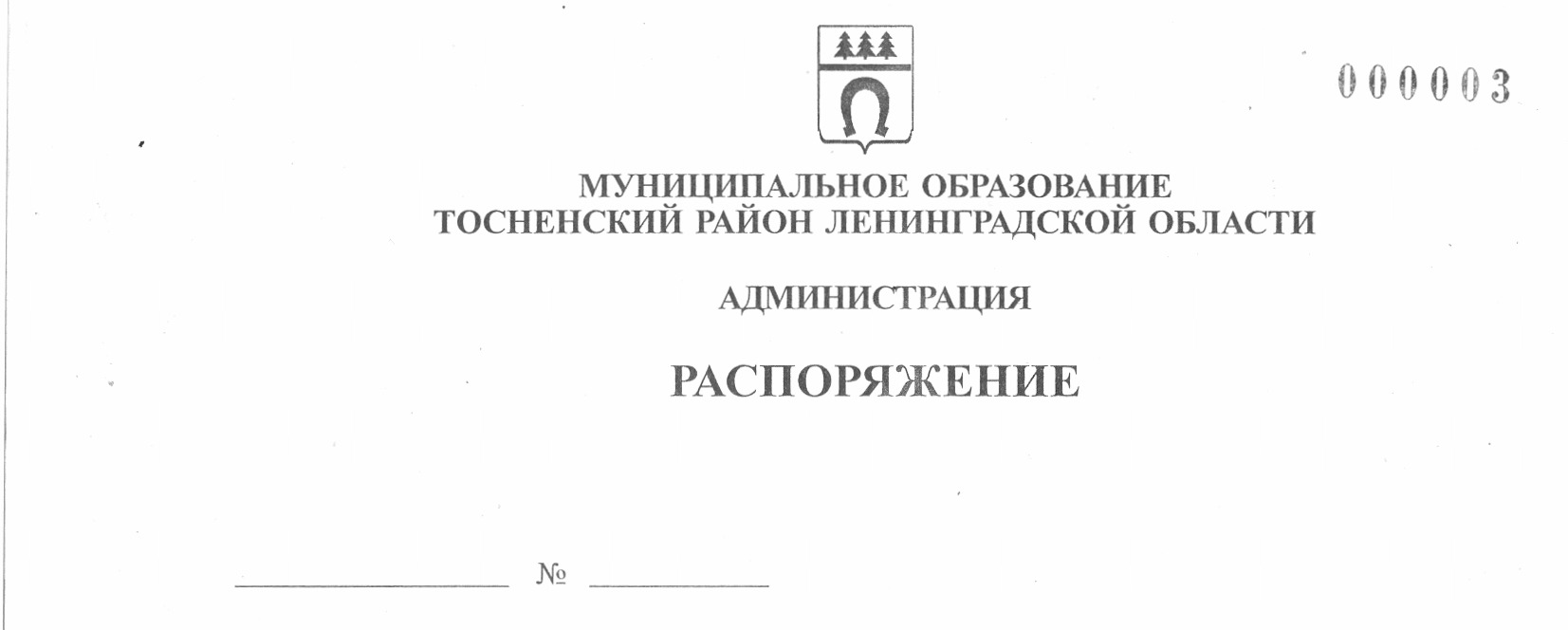 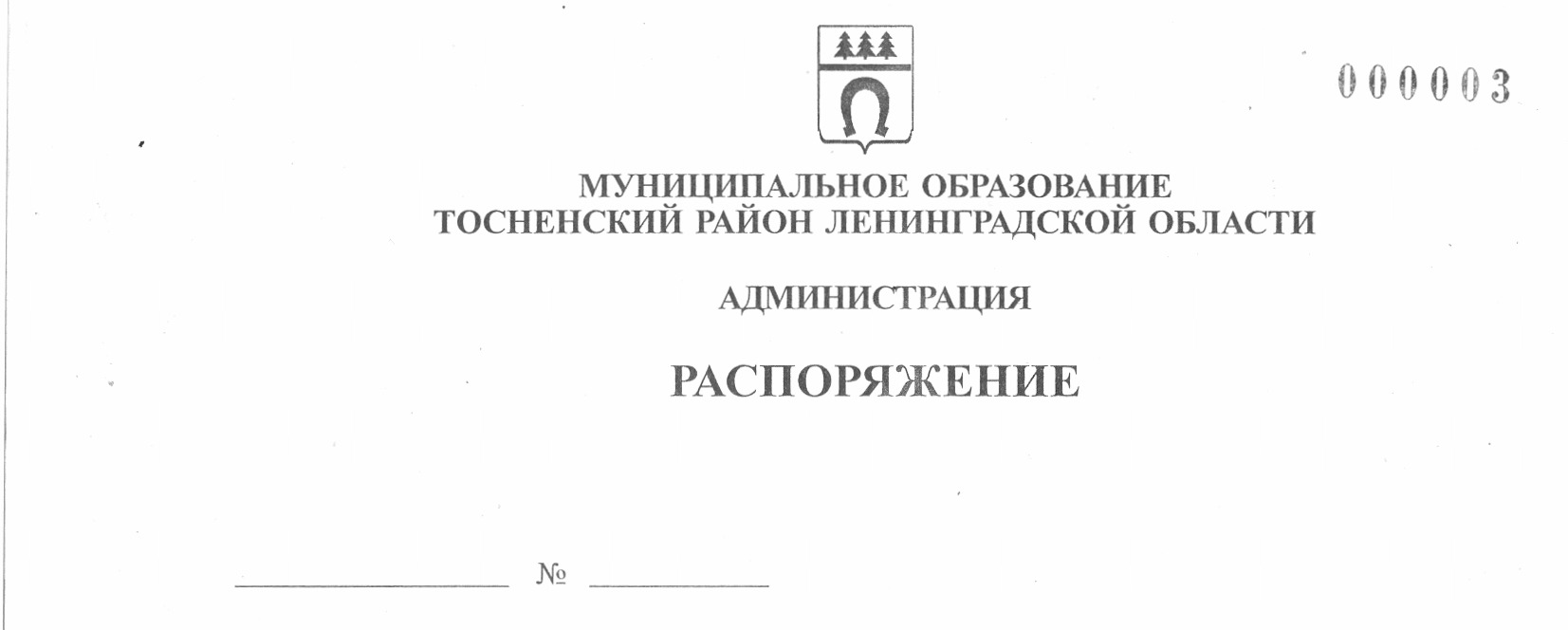      29.12.2021                           725-раОб утверждении номенклатуры деладминистрации муниципального образованияТосненский район Ленинградской области	В целях осуществления организации, обеспечения учета, хранения, а также практического использования документов, образующихся в процессе деятельности администрации муниципального образования Тосненский район Ленинградской области, в соответствии с Федеральным законом от 22.10.2004 № 125-ФЗ «Об архивном деле в Российской Федерации», Федеральным законом от 06.10.2003 № 131-ФЗ «Об общих принципах        организации местного самоуправления в Российской Федерации» (с учетом последующих изменений и дополнений):	1. Утвердить номенклатуру дел администрации муниципального образования       Тосненский район Ленинградской области на 2022 год и ввести в действие с 01.01.2022 (приложение).	2. Начальнику отдела по делопроизводству администрации муниципального образования Тосненский район Ленинградской области направить в структурные подразделения администрации муниципального образования Тосненский район Ленинградской области выписки из соответствующих направлению их деятельности разделов номенклатуры дел для последующего применения в работе.	3. Руководителям структурных подразделений администрации муниципального    образования Тосненский район Ленинградской области обеспечить формирование              и оформление дел в строгом соответствии с номенклатурой, утвержденной данным распоряжением.	4. Отделу по делопроизводству администрации муниципального образования       Тосненский район Ленинградской области направить в пресс-службу комитета по организационной работе, местному самоуправлению, межнациональным и межконфессиональным отношениям администрации муниципального образования Тосненский район Ленинградской области настоящее распоряжение для обнародования в порядке, установленном Уставом муниципального образования Тосненский район Ленинградской области.	5. Пресс-службе комитета по организационной работе, местному самоуправлению, межнациональным и межконфессиональным отношениям администрации муниципального образования Тосненский район Ленинградской области обнародовать настоящее распоряжение в порядке, установленном Уставом муниципального образования Тосненский район Ленинградской области.	6. Контроль за исполнением распоряжения возложить на заместителя главы          администрации муниципального образования Тосненский район Ленинградской области Ануфриева О.А.И. о. главы администрации								И.Ф. ТычинскийПаршикова Татьяна Викторовна, 8(81361)3322832 гвПриложение к распоряжению администрации муниципального образованияТосненский район Ленинградской областиот  29.12.2021 № 725-раСВОДНАЯ НОМЕНКЛАТУРА ДЕЛадминистрации муниципального образованияТосненский район Ленинградской областина 2022 годг. Тосно2022 годПРЕДИСЛОВИЕк номенклатуре дел на 2022 год	Номенклатура дел администрации муниципального образования Тосненский район Ленинградской области (далее – администрация) была согласована на ЦЭПМК архивного управления Ленинградской области в 2018 году (протокол от 29.11.2018 № 11).	На основании Федерального закона Российской Федерации от 22.10.2004 № 125-ФЗ «Об архивном деле в Российской Федерации» (с учетом изменений и дополнений),        приказа Министерства культуры и массовых коммуникаций Российской Федерации         от 10.09.2007 № 1273 «Об утверждении форм учётных и иных документов по организации хранения, комплектования, учёта и использования документов Архивного фонда Российской Федерации и других архивных документов в государственных и муниципальных архивах, музеях и библиотеках, организациях Российской академии наук», Перечня типовых управленческих архивных документов, образующихся в процессе деятельности государственных органов, органов местного самоуправления и организаций, с указанием сроков хранения, утвержденного приказом Министерства культуры Российской Федерации        от 20 декабря 2019 года № 236; приказа Министерства культуры Российской Федерации от 31 марта 2015 года № 526 «Об утверждении правил организации хранения, комплектования, учёта и использования документов Архивного фонда Российской Федерации и других архивных документов в органах государственной власти, органах местного самоуправления и организациях», распоряжения администрации от 30.01.2020 № 15-ра, решения совета депутатов четвертого созыва муниципального образования Тосненский район Ленинградской области от 30.09.2020 № 78 «О структуре администрации муниципального образования Тосненский район Ленинградской области», инструкции по делопроизводству администрации, утвержденной распоряжением администрации от 27.03.2019 № 89-ра (с учетом изменений и дополнений), составлена номенклатура дел администрации на   2022 год.Номенклатура дел администрации сформирована на основе номенклатуры дел структурных подразделений администрации, за исключением номенклатуры дел комитета финансов администрации. Начальник отдела по делопроизводству						Т.В. Паршикова________20___годСПИСОК СОКРАЩЕНИЙНачальник отдела по делопроизводству						Т.В. Паршикова«_______»_______________________УТВЕРЖДЕНОПротокол ЭПК администрации муниципального образованияТосненский район Ленинградской областиот_________________№________________Итоговая записьо категориях и количестве дел, заведенных в _______ году в учрежденииНачальник отдела по делопроизводству						Т.В. Паршикова«_____»______________20___ г.СОДЕРЖАНИЕСОДЕРЖАНИЕСтруктура номенклатуры дел6-7Предисловие8Список сокращений901 Глава администрации10-1102 Первый заместитель главы администрации 1102-01 Отдел муниципальных закупок12-1303 Заместитель главы администрации1403-01 Комитет образования1503-01-01 Канцелярия1603-01-02 Кадры16-1703-01-03 Опека и попечительство18-2103-02 Комитет по организационной работе, местному самоуправлению, межнациональным и межконфессиональным отношениям2203-02-01 Сектор по организационной работе22-2303-02-02 Сектор по взаимодействию с органами местного самоуправления2303-02-03 Пресс-служба2303-02-04 Сектор информатизации2403-03 Отдел жилищной политики25-2703-04 Отдел по культуре и туризму28-2903-05 Управление ЗАГС2903-05-01 Руководство и контроль2903-05-02 Организационные вопросы29-3303-05-03 Регистрация актов гражданского состояния и другие юридически    значимые действия33-4003-05-04 Архив и делопроизводство40-4104 Заместитель главы администрации – председатель комитета финансов4204-01 Комитет финансов4204-02 Отдел бухгалтерского учета и отчетности42-4504-03 Архивный отдел4604-03-01 Организационные вопросы46-4704-03-02 Планирование и отчетность47-4804-03-03 Обеспечение сохранности и государственный учет документов.       Создание и развитие НС48-4904-03-04 Комплектование и экспертиза ценности документов. Методическое руководство и контроль за организацией ведомственного хранения документов49-5004-03-05 Организация и использование документов50-5104-03-06 Делопроизводство5105 Заместитель главы администрации5105-01 Комитет по жилищно-коммунальному хозяйству и благоустройству5205-02 Комитет социально-экономического развития5305-02-01 Отдел стратегического развития, экономического анализа и экономической политики53-5605-02-02 Отдел по поддержке малого, среднего бизнеса, развития потребительского рынка и сельскохозяйственного производства 57-5906 Заместитель главы администрации5906-01 Комитет имущественных отношений6006-01-01 Организация системы управления. Руководство6006-01-02 Отдел имущественных отношений60-6306-02 Комитет строительства и инвестиций64-6506-03 Комитет по архитектуре и градостроительству66-6706-04 Отдел по делопроизводству68-6907 Заместитель главы администрации по безопасности7007-01 Отдел молодежной политики, физической культуры и спорта71-7207-02 Отдел по обеспечению деятельности комиссии по делам несовершеннолетних и защите их прав72-7307-03 Сектор по работе с административной комиссией73-7407-04 Сектор по транспортному обеспечению и экологии74-7507-05 Отдел правопорядка и безопасности, делам ГО и ЧС7507-05-01 Общие вопросы7507-05-02 Документы по вопросам обучения и подготовки7507-05-03 Планирование7507-05-04 Паспорта безопасности7608 Отдел кадров76-79СТРУКТУРА НОМЕНКЛАТУРЫ ДЕЛСТРУКТУРА НОМЕНКЛАТУРЫ ДЕЛ01 Глава администрации02 Первый заместитель главы администрации 02-01 Отдел муниципальных закупок03 Заместитель главы администрации03-01 Комитет образования03-01-01 Канцелярия03-01-02 Кадры03-01-03 Опека и попечительство03-02 Комитет по организационной работе, местному самоуправлению, межнациональным и межконфессиональным отношениям03-02-01 Сектор по организационной работе03-02-02 Сектор по взаимодействию с органами местного самоуправления03-02-03 Пресс-служба03-02-04 Сектор информатизации03-03 Отдел жилищной политики03-04 Отдел по культуре и туризму03-05 Управление ЗАГС03-05-01 Руководство и контроль03-05-02 Организационные вопросы03-05-03 Регистрация актов гражданского состояния и другие юридически значимые действия03-05-04 Архив и делопроизводство04 Заместитель главы администрации – председатель комитета финансов04-01 Комитет финансов04-02 Отдел бухгалтерского учета и отчетности04-03 Архивный отдел04-03-01 Организационные вопросы04-03-02 Планирование и отчетность04-03-03 Обеспечение сохранности и государственный учет документов. Создание и развитие НС04-03-04 Комплектование и экспертиза ценности документов. Методическое руководство и контроль за организацией ведомственного хранения документов04-03-05 Организация и использование документов04-03-06 Делопроизводство05 Заместитель главы администрации05-01 Комитет по жилищно-коммунальному хозяйству и благоустройству05-01-01 Сектор тарифной политики05-02 Комитет социально-экономического развития05-02-01 Отдел стратегического развития, экономического анализа и экономической политики05-02-02 Отдел по поддержке малого, среднего бизнеса, развития потребительского рынка и сельскохозяйственного производства 06 Заместитель главы администрации06-01 Комитет имущественных отношений06-01-01 Организация системы управления. Руководство06-01-02 Отдел имущественных отношений06-02 Комитет строительства и инвестиций06-03 Комитет по архитектуре и градостроительству06-04 Отдел по делопроизводству07 Заместитель главы администрации по безопасности07-01 Отдел молодежной политики, физической культуры и спорта07-02 Отдел по обеспечению деятельности комиссии по делам несовершеннолетних и защите их прав07-03 Сектор по работе с административной комиссией07-04 Сектор по транспортному обеспечению и экологии07-05 Отдел правопорядка и безопасности, делам ГО и ЧС07-05-01 Общие вопросы07-05-02 Документы по вопросам обучения и подготовки07-05-03 Планирование07-05-04 Паспорта безопасности07-05-05 Документы по вопросам предупреждения и ликвидации чрезвычайных ситуаций гражданской обороны08 Отдел кадровВПведомственный переченьг. годДМНдо минования надобностиДЗНдо замены новымиДСПдля служебного пользованиял.летпост.постоянно ПТперечень типовойст.статьяЦЭПМКЦентральная экспертно-проверочная методическая комиссияЭКЭкспертная комиссияЭПК Экспертно-проверочная комиссияЭПМКЭкспертно-проверочная методическая комиссия администрации муниципального образования, муниципального архивапдсперечень документов федеральных судов общей юрисдикции с указанием сроков храненияппрф-559постановление Правительства Российской Федерации от 18 мая 2009 года № 423 (с изменениями от 26 июля 2010 года № 559)Ппрф-927постановление Правительства Российской Федерации от 17 ноября 2010 года № 927РФРоссийская ФедерацияЛОЛенинградская областьМОмуниципальное образованиеМО ТР ЛОмуниципальное образование Тосненский район Ленинградской областиТРТосненский районТГПТосненское городское поселениеСМИсредства массовой информацииНПЦНаучно-производственный центрГО и ЧСгражданской обороны и чрезвычайных ситуацийЧСчрезвычайная ситуацияПБправила безопасностиМЧСМинистерство по чрезвычайным ситуациямГОГражданская оборонаКЧС ОПБкомиссия по предупреждению и ликвидации чрезвычайных ситуаций и обеспечению пожарной безопасностиОРВоценка регулирующего воздействияОФВоценка фактического воздействия1223455Индекс делаЗаголовок дела (тома, части)Заголовок дела (тома, части)Количество дел (частей, томов)Срок хранения дела (тома, части, № статей по перечнюПримечаниеПримечание01 Глава администрации01 Глава администрации01 Глава администрации01 Глава администрации01 Глава администрации01 Глава администрации01 Глава администрации01-01База данных регистрации и контроля поступающих документовБаза данных регистрации и контроля поступающих документов5 л.ст. 182г ПТ01-02База данных регистрации и контроля поступающих внутренних документов администрации База данных регистрации и контроля поступающих внутренних документов администрации 5 л.ст. 182г ПТ01-03База данных регистрации и контроля отправляемых документовБаза данных регистрации и контроля отправляемых документов5 л.ст. 182г ПТ01-04База данных регистрации и контроля отправляемых внутренних документовБаза данных регистрации и контроля отправляемых внутренних документов5 л.ст. 182г ПТ01-05База данных регистрации протоколов совещаний с участием главы администрации муниципального образования Тосненский район Ленинградской области База данных регистрации протоколов совещаний с участием главы администрации муниципального образования Тосненский район Ленинградской области пост.ст.182 ПТ01-06База данных регистрации перечней поручений главы администрации муниципального образования Тосненский район Ленинградской области База данных регистрации перечней поручений главы администрации муниципального образования Тосненский район Ленинградской области 5 л. ЭПКст. 17 ПТ01-07Обращения граждан (предложения, заявления, жалобы, претензии); переписка по их рассмотрениюОбращения граждан (предложения, заявления, жалобы, претензии); переписка по их рассмотрению5 л. ЭПКст.154 ПТ01-08Обращения граждан по предоставлению муниципальных услугОбращения граждан по предоставлению муниципальных услуг5 л. ЭПКст. 154 ПТ01-09База данных регистрации судебных повесток администрации База данных регистрации судебных повесток администрации 5 л.ст. 182г ПТ01-10Журнал регистрации документов для служебного пользования (ДСП) администрации муниципального образования Тосненский район Ленинградской областиЖурнал регистрации документов для служебного пользования (ДСП) администрации муниципального образования Тосненский район Ленинградской области5 л. ст. 258г ПТ01-11Журнал учета проверок юридического лица, проводимых органами государственного контроля (надзора), органами муниципального контроляЖурнал учета проверок юридического лица, проводимых органами государственного контроля (надзора), органами муниципального контроля10 л.ст. 149 ПТрезерврезерврезерв02 Первый заместитель главы администрации02 Первый заместитель главы администрации02 Первый заместитель главы администрации02 Первый заместитель главы администрации02 Первый заместитель главы администрации02 Первый заместитель главы администрации02 Первый заместитель главы администрации02-01База данных регистрации и контроля поступающих документовБаза данных регистрации и контроля поступающих документов5 л.ст. 182г ПТ02-02База данных регистрации и контроля поступающих внутренних документов администрации База данных регистрации и контроля поступающих внутренних документов администрации 5 л.ст. 182г ПТ02-03База данных регистрации и контроля отправляемых документовБаза данных регистрации и контроля отправляемых документов5 л.ст. 182г ПТ02-04База данных регистрации и контроля отправляемых внутренних документовБаза данных регистрации и контроля отправляемых внутренних документов5 л.ст. 182г ПТ02-05Обращения граждан (предложения, заявления, жалобы, претензии); переписка по их рассмотрениюОбращения граждан (предложения, заявления, жалобы, претензии); переписка по их рассмотрению5 л. ЭПКст.154 ПТ02-01 Отдел муниципальных закупок02-01 Отдел муниципальных закупок02-01 Отдел муниципальных закупок02-01 Отдел муниципальных закупок02-01 Отдел муниципальных закупок02-01 Отдел муниципальных закупок02-01 Отдел муниципальных закупок02-01-01База данных регистрации и контроля       поступающих документов База данных регистрации и контроля       поступающих документов 5 л.ст. 182г ПТ02-01-02База данных регистрации и контроля       поступающих внутренних документов База данных регистрации и контроля       поступающих внутренних документов 5 л.ст. 182г ПТ02-01-03База данных регистрации и контроля       отправляемых документов База данных регистрации и контроля       отправляемых документов 5 л.ст. 182г ПТ02-01-04База данных регистрации и контроля       отправляемых внутренних документовБаза данных регистрации и контроля       отправляемых внутренних документов5 л.ст. 182г ПТ02-01-05Положения (регламенты) о контрактных управляющих; контрактной службе;       комиссиях по осуществлению закупокПоложения (регламенты) о контрактных управляющих; контрактной службе;       комиссиях по осуществлению закупокпост. ст. 217 ПТ02-01-06Муниципальные контракты (проекты),   заключаемые конкурентными способамиМуниципальные контракты (проекты),   заключаемые конкурентными способами5 л. ЭПКст. 224 ПТ(1) После истечения срока действия контракта, прекращения обязательств по контракту(1) После истечения срока действия контракта, прекращения обязательств по контракту02-01-07Планы-графики Планы-графики 3 г.ст. 218 ПТ02-01-08Документы, составленные при проведении конкурса (извещение, документация, внесенные изменения, разъяснения документации, заявки, аудиозаписи вскрытия конвертов с заявками, протоколы) Документы, составленные при проведении конкурса (извещение, документация, внесенные изменения, разъяснения документации, заявки, аудиозаписи вскрытия конвертов с заявками, протоколы) 3 г.ст. 219 ПТ02-01-09Документы, составленные при проведении аукциона (извещение, документация, внесенные изменения, разъяснения документации, заявки, протоколы) Документы, составленные при проведении аукциона (извещение, документация, внесенные изменения, разъяснения документации, заявки, протоколы) 3 г.ст. 220 ПТ02-01-10Документы, составленные при проведении запроса котировок (извещения, запросы, заявки, аудиозаписи вскрытия конвертов с заявками, протоколы) Документы, составленные при проведении запроса котировок (извещения, запросы, заявки, аудиозаписи вскрытия конвертов с заявками, протоколы) 3 г.ст. 221 ПТ02-01-11Документы, составленные при проведении запроса предложений (извещения, приглашения, аудиозаписи вскрытия конвертов с заявками, конвертов с окончательными предложениями, протоколы)Документы, составленные при проведении запроса предложений (извещения, приглашения, аудиозаписи вскрытия конвертов с заявками, конвертов с окончательными предложениями, протоколы)3 г.ст. 222 ПТ02-01-12Журналы регистрации заявок на участие в закупкеЖурналы регистрации заявок на участие в закупке3 г.ст. 227 ПТ02-01-13Журналы регистрации представителей организаций, подавших заявки и прибывших на процедуру вскрытия конвертов с заявкамиЖурналы регистрации представителей организаций, подавших заявки и прибывших на процедуру вскрытия конвертов с заявками3 г.ст. 228 ПТ02-01-14Реестры (1): жалоб, плановых и внеплановых проверок принятых по ним решений и выданных предписанийРеестры (1): жалоб, плановых и внеплановых проверок принятых по ним решений и выданных предписаний5 л.ст. 226 б ПТ(1) Состав сведений и документов, содержащихся в реестрах, определяется федеральными законами и иными правовыми актами РФ(1) Состав сведений и документов, содержащихся в реестрах, определяется федеральными законами и иными правовыми актами РФрезерврезерврезерв03 Заместитель главы администрации03 Заместитель главы администрации03 Заместитель главы администрации03 Заместитель главы администрации03 Заместитель главы администрации03 Заместитель главы администрации03 Заместитель главы администрации03-01База данных регистрации и контроля поступающих документовБаза данных регистрации и контроля поступающих документов5 л.ст. 182г ПТ03-02База данных регистрации и контроля поступающих внутренних документов администрации База данных регистрации и контроля поступающих внутренних документов администрации 5 л.ст. 182г ПТ03-03База данных регистрации и контроля отправляемых документовБаза данных регистрации и контроля отправляемых документов5 л.ст. 182г ПТ03-04База данных регистрации и контроля отправляемых внутренних документовБаза данных регистрации и контроля отправляемых внутренних документов5 л.ст. 182г ПТ03-05Обращения граждан (предложения, заявления, жалобы, претензии); переписка по их рассмотрениюОбращения граждан (предложения, заявления, жалобы, претензии); переписка по их рассмотрению5 л. ЭПКст.154 ПТ03-01 Комитет образования03-01 Комитет образования03-01 Комитет образования03-01 Комитет образования03-01 Комитет образования03-01 Комитет образования03-01 Комитет образования03-01-01 Канцелярия03-01-01 Канцелярия03-01-01 Канцелярия03-01-01 Канцелярия03-01-01 Канцелярия03-01-01 Канцелярия03-01-01 Канцелярия03-01-01-0103-01-01-01База данных регистрации и контроля поступающих документов5 л.ст. 182г ПТ03-01-01-0203-01-01-02База данных регистрации и контроля поступающих внутренних документов администрации 5 л.ст. 182г ПТ03-01-01-0303-01-01-03База данных регистрации и контроля отправляемых документов5 л.ст. 182г ПТ03-01-01-0403-01-01-04База данных регистрации и контроля отправляемых внутренних документов5 л.ст. 182г ПТ03-01-01-0503-01-01-05Обращения граждан (предложения, заявления, жалобы, претензии); переписка по их рассмотрению5 л.ст. 154 ПТ 03-01-01-0603-01-01-06Нормативные правовые акты субъектов РФ (указы, постановления, распоряжения, приказы)ДМН ст. 3б ПТОтносящиеся к деятельности организации – пост.Относящиеся к деятельности организации – пост.03-01-01-0703-01-01-07Муниципальные правовые акты: распоряжения, решения, приказы администрации ДМНст. 4б ПТОтносящиеся к деятельности организации – пост.Относящиеся к деятельности организации – пост.03-01-01-0803-01-01-08Приказы по основной (профильной) деятельности комитета образования администрации муниципального образования Тосненский район Ленинградской областипост. (1) (2)ст. 19а ПТ (1) Присланные для сведения – до минования надобности(2) В организациях, не являющихся источниками комплектования государственных или муниципальных архивов – до ликвидации организации (1) Присланные для сведения – до минования надобности(2) В организациях, не являющихся источниками комплектования государственных или муниципальных архивов – до ликвидации организации03-01-01-0903-01-01-09Положение о комитете образования администрации ДМНст. 33а ПТ03-01-01-1003-01-01-10Годовые планы комитета образования администрации пост.ст. 198а ПТ03-01-01-1103-01-01-11Переписка о выполнении предписаний, представлений, предупреждения, предостережения, заключений органов государственного контроля (надзора), органов муниципального контроля5 л.ст. 150 ПТ 03-01-01-1203-01-01-12Акты приемки готовности образовательных организаций к новому учебному году15 л.ст. 44 ПТ 03-01-01-1303-01-01-13Номенклатура дел организациипост.ст. 157 ПТ В архив не передаетсяВ архив не передается03-01-02 Кадры03-01-02 Кадры03-01-02 Кадры03-01-02 Кадры03-01-02 Кадры03-01-02 Кадры03-01-02 Кадры03-01-02-0103-01-02-01Личные дела сотрудников комитета образования (1)50/75 л. ЭПК ст.445 ПТ(1) Виды документов, входящих в состав личных дел государственных и муниципальных служащих определяются законодательством Российской Федерации, иных работников – локальными нормативными актами организации(1) Виды документов, входящих в состав личных дел государственных и муниципальных служащих определяются законодательством Российской Федерации, иных работников – локальными нормативными актами организации03-01-02-0203-01-02-02Должностные инструкции сотрудников комитета образования50/75л. ст.443 ПТ03-01-02-0303-01-02-03Правила внутреннего трудового распорядка комитета образования1 г. (1)ст. 381 ПТ(1)После замены новыми(1)После замены новыми03-01-02-0403-01-02-04Штатное расписание комитета образования3г. (1)ст. 40б ПТ(1) В организациях, не являющихся источниками комплектования государственных или муниципальных архивов – до ликвидации организации(1) В организациях, не являющихся источниками комплектования государственных или муниципальных архивов – до ликвидации организации03-01-02-0503-01-02-05Приказы председателя комитета образования администрации по личному составу 50/75 л. ЭПК ст. 434 а ПТ03-01-02-0603-01-02-06Приказы председателя комитета образования администрации по руководителям муниципальных учреждений50/75 л. ЭПК ст. 434 а ПТ03-01-02-0703-01-02-07Трудовые книжки сотрудников комитета образования администрации До востребованияст.449 ПТНе востребованные50/75л.Не востребованные50/75л.03-01-02-0803-01-02-08Журнал учета движения трудовых книжек и вкладышей в них50/75л.ст. 463в ПТ03-01-02-0903-01-02-09Личные карточки ф. Т-250/75 л. ЭПКст. 444 ПТ03-01-02-1003-01-02-10Протоколы заседаний комиссий по установлению стажа муниципальной службы и доплаты за выслугу лет 50/75 л. ст. 404 ПТ03-01-02-1103-01-02-11Документы по военному учету и бронированию военнообязанных5л. ст. 457 ПТ03-01-02-1203-01-02-12Документы по награждению работников образовательных учреждений, сотрудников комитета образования администрации 5л. ст.500 ПТ03-01-02-1303-01-02-13Документы по аттестации педагогических, руководящих работников и руководителей10 л. ст. 485 ПТ03-01-02-1403-01-02-14Журнал учета выдачи справок (с места работы)5 л.ст. 463д ПТ03-01-02-1503-01-02-15Графики отпусков3г. ст. 453 ПТрезерврезерврезерврезерврезерврезерв03-01-03 Опека и попечительство03-01-03 Опека и попечительство03-01-03 Опека и попечительство03-01-03 Опека и попечительство03-01-03 Опека и попечительство03-01-03 Опека и попечительство03-01-03 Опека и попечительство03-01-03-0103-01-03-01Законы, иные нормативные правовые акты по вопросам опеки и попечительства, присланные для сведенияДМНст. 3 б ПТ(1) Относящиеся к деятельности конкретной – пост. (1) Относящиеся к деятельности конкретной – пост. 03-01-03-0203-01-03-02Постановления, распоряжения администрации по вопросам опеки и попечительства пост. ДМНст. 4 ПТ(1) Относящиеся к деятельности конкретной – пост.(1) Относящиеся к деятельности конкретной – пост.03-01-03-0303-01-03-03Решения суда, присланные для сведенияДМНст. 1 б ПТ03-01-03-0403-01-03-04Положение об органе опеки и попечительства ст. 33 аДМН03-01-03-0503-01-03-05Постановление о попечительском Совете при администрации пост.ст. 4 а ДМН (1)(1) Относящиеся к деятельности конкретной – пост.(1) Относящиеся к деятельности конкретной – пост.03-01-03-0603-01-03-06Документы попечительского Совета при администрации 5 л. ЭПКст. 15403-01-03-0703-01-03-07Переписка с комитетом общего и профессионального образования Ленинградской области по основной деятельности5 л. ЭПКст. 33 ПТ03-01-03-0803-01-03-08Переписка с судами по основной деятельности5 л. (1)ст. 143После принятия решения по делуПосле принятия решения по делу03-01-03-0903-01-03-09Переписка с организациями по основной деятельностиДМНст. 3503-01-03-1003-01-03-10Обращения граждан (предложения, заявления, жалобы, претензии и др.); документы (справки, сведения, переписка) по их рассмотрению5 л. ЭПКст. 15403-01-03-1103-01-03-11Годовой отчет «Сведения о выявлении и устройстве детей и подростков, оставшихся без попечения родителей» (Форма № 103 – рик) пост. 5 л. (1)ст. 211 При отсутствии годовых – пост.При отсутствии годовых – пост.03-01-03-1203-01-03-12Оперативные отчёты по основной деятельности, представляемые в комитет общего и профессионального образования Ленинградской области 5 л.ст. 208 03-01-03-1303-01-03-13Годовые отчёты по расходованию субвенцийпост. 5 л. (1)ст. 274 аПри отсутствии годовых – пост.При отсутствии годовых – пост.03-01-03-1403-01-03-14Квартальные отчёты по расходованию субвенцийпост. 5 л. (1)ст. 274 б(1) При отсутствии годовых – пост.(1) При отсутствии годовых – пост.03-01-03-1503-01-03-15Журнал учёта детей, находящихся в семьях, в которых родители своими действиями или бездействием создают условия, представляющие угрозу жизни или здоровью детей либо препятствующие их нормальному воспитанию и развитию 5 л.ст. 182 ПТПримерная форма введена Письмом Минобрнауки РФ от 31.08.2010 № 06-364Примерная форма введена Письмом Минобрнауки РФ от 31.08.2010 № 06-36403-01-03-1603-01-03-16Документы (копии актов обследования жилищно-бытовых условий, заключения, копии решения суда) по спорам, связанным с воспитанием детей5 л.ст. 182 ПТ03-01-03-1703-01-03-17Журнал учёта лишения граждан родительских прав 75 л.ст. 182 ПТ03-01-03-1803-01-03-18Журнал первичного учёта несовершеннолетних, оставшихся без попечения родителей 75 л.ст. 182 ПТ03-01-03-1903-01-03-19Журнал (реестр) учёта детей, находящихся под опекой и попечительством 75 л.ст. 182 ПТ03-01-03-2003-01-03-20Журнал учёта граждан, обратившихся в орган опеки и попечительства с просьбой дать заключение о возможности быть опекуном (попечителем) несовершеннолетнего гражданина или назначить опекуном (попечителем) несовершеннолетнего гражданина 5 л.ст. 182 ПТПримерная форма введена Письмом Минобрнауки РФ от 31.08.2010 № 06-364Примерная форма введена Письмом Минобрнауки РФ от 31.08.2010 № 06-36403-01-03-2103-01-03-21Журнал учёта кандидатов в замещающие родители 5 л.ст. 182 ПТПримерная форма введена Письмом Минобрнауки РФ от 31.08.2010 № 06-365Примерная форма введена Письмом Минобрнауки РФ от 31.08.2010 № 06-36503-01-03-2203-01-03-22Личные дела усыновлённых (удочеренных) 75 л. ст. 621б03-01-03-2303-01-03-23Журнал учёта усыновленных (удочеренных) несовершеннолетних 75 л. ст. 621б03-01-03-2403-01-03-24Личные дела приёмных семей, опекаемых несовершеннолетних 75 л. ст. 621б03-01-03-2503-01-03-25Журнал учёта детей, переданных в приёмные семьи 75 л.ст. 182 ПТ03-01-03-2603-01-03-26Журнал учёта правового статуса ребенка, состоящего в федеральном банке данных75 л.ст. 182 ПТ03-01-03-2703-01-03-27Анкеты детей, оставшихся без попечения родителей, сведения о которых переданы в федеральный банк данных 75 л.ст. 182 ПТ03-01-03-2803-01-03-28Журнал о прекращении учёта сведений о ребенке в региональном банке данных 75 л.ст. 182 ПТ03-01-03-2903-01-03-29Журнал учёта изменения, присвоения фамилии, имени несовершеннолетних75 л.ст. 182 ПТ03-01-03-3003-01-03-30Документы (заявления, копии распоряжений и другие документы) по изменению, присвоению фамилии, имени несовершеннолетних подопечных 5 л. пост. (1)ст. 19 (1)Присланные для сведения – ДМН(1)Присланные для сведения – ДМН03-01-03-3103-01-03-31Журнал регистрации заявлений о включении в список детей-сирот и детей, оставшихся без попечения родителей, лиц из числа детей-сирот и детей, оставшихся без попечения родителей, лиц, которые относились к категории детей-сирот и детей, оставшихся без попечения родителей, лиц из числа детей-сирот и детей, оставшихся без попечения родителей и достигли возраста 23 лет, которые подлежат обеспечению жилыми помещениями75 л.ст. 182 ПТ03-01-03-3203-01-03-32Журнал учёта детей-сирот, детей, оставшихся без попечения родителей, и лиц из их числа, обеспеченных жильем 75 л.ст. 182 ПТ03-01-03-3303-01-03-33Документы о наследстве, по отчуждению жилых помещений, разрешения на совершение сделок 5 л. пост. (1)ст. 19 (1) Присланные для сведения – ДМН(1) Присланные для сведения – ДМН03-01-03-3403-01-03-34Журнал учёта граждан, выразивших желание стать опекунами или попечителями совершеннолетних недееспособных или не полностью дееспособных граждан 75 л.ст. 182 ПТ03-01-03-3503-01-03-35Личные дела совершеннолетних недееспособных или не полностью дееспособных граждан (совершеннолетних подопечных) 75 л. ст. 463б03-01-03-3603-01-03-36Журнал учёта граждан, находящихся под опекой 75 л.ст. 182 ПТ03-01-03-3703-01-03-37Журнал регистрации заявлений об установлении факта невозможности проживания детей-сирот и детей, оставшихся без попечения родителей, лиц из числа детей-сирот и детей, оставшихся без попечения родителей, в ранее занимаемых жилых помещениях, нанимателями или членами семей нанимателей по договорам социального найма либо собственниками которых они являются75 л.ст. 182 ПТ03-01-03-3803-01-03-38Документы (копии постановлений, заявления, списки лиц, которым начисляются льготы и др.) по начислению льготы на бесплатный проезд и оплату коммунальных услуг5 л.ст. 621 е03-01-03-3903-01-03-39Документы (постановления, заявления, списки лиц, которым выплачивается пособие и др.) по начислению пособия несовершеннолетним подопечным 5 л.ст. 621 е03-01-03-4003-01-03-40Журнал учёта приёма посетителей 3 г.ст. 183 а ПТ03-01-03-4103-01-03-41Реестр лиц, желающих стать наставниками  3 г.ст. 183 а ПТ03-01-03-4203-01-03-42Журнал учета выпускников, в отношении которых организовано постинтернатное сопровождение3 г.ст. 183 а ПТрезерврезерврезерврезерврезерврезерв03-02 Комитет по организационной работе, местному самоуправлению,межнациональным и межконфессиональным отношениям03-02 Комитет по организационной работе, местному самоуправлению,межнациональным и межконфессиональным отношениям03-02 Комитет по организационной работе, местному самоуправлению,межнациональным и межконфессиональным отношениям03-02 Комитет по организационной работе, местному самоуправлению,межнациональным и межконфессиональным отношениям03-02 Комитет по организационной работе, местному самоуправлению,межнациональным и межконфессиональным отношениям03-02 Комитет по организационной работе, местному самоуправлению,межнациональным и межконфессиональным отношениям03-02 Комитет по организационной работе, местному самоуправлению,межнациональным и межконфессиональным отношениям03-02-01 Сектор по организационной работе03-02-01 Сектор по организационной работе03-02-01 Сектор по организационной работе03-02-01 Сектор по организационной работе03-02-01 Сектор по организационной работе03-02-01 Сектор по организационной работе03-02-01 Сектор по организационной работе03-02-01-0103-02-01-01База данных регистрации и контроля поступающих документов5 л.ст. 182г ПТ03-02-01-0203-02-01-02База данных регистрации и контроля поступающих внутренних документов администрации 5 л.ст. 182г ПТ03-02-01-0303-02-01-03База данных регистрации и контроля отправляемых документов5 л.ст. 182г ПТ03-02-01-0403-02-01-04База данных регистрации и контроля отправляемых внутренних документов5 л.ст. 182г ПТ03-02-01-0503-02-01-05Положение о комитетепост.ст. 33а ПТУтверждено распоряжением администрации от 02.04.2015 № 100-раУтверждено распоряжением администрации от 02.04.2015 № 100-ра03-02-01-0603-02-01-06Протоколы заседаний Совета глав администраций  пост.ст. 18 а ПТ03-02-01-0703-02-01-07Протоколы, повестки, перечни поручений аппаратных совещаний администрации 5 л. ЭПКст.16 ПТ03-02-01-0803-02-01-08План работы администрации (годовой)пост.ст. 198 а ПТ03-02-01-0903-02-01-09План работы администрации (квартальный)5 л. ЭПКст. 200 ПТ03-02-01-1003-02-01-10Должностные инструкции  сотрудников комитета50/75 л.ст. 443 ПТ03-02-01-1103-02-01-11Планы работы администрации (ежемесячный)5 л. ЭПКст. 200 ПТ03-02-01-1203-02-01-12Отчеты администрации по предоставлению данных по форме 1-МУ в ГАС Управление (квартальный)5 л.ст. 211 б ПТ..03-02-01-1303-02-01-13Отчеты администрации по предоставлению данных по форме 1-МУ в ГАС Управление (годовой)1 г.ст. 215 ПТ03-02-01-1403-02-01-14Отчеты администрации по предоставлению данных по МЕЖВЕД (квартальный)пост.ст. 211а ПТПри отсутствии годовых – пост.При отсутствии годовых – пост.03-02-01-1503-02-01-15Инструкция по делопроизводству3 г. ст. 442 ПТУтверждена распоряжением администрации от 27.03.2019 № 89-ра (с изменениями, внесенными распоряжениями администрации           от 04.10.2019 № 306-ра и       от 31.03.2020 № 60-ра)Утверждена распоряжением администрации от 27.03.2019 № 89-ра (с изменениями, внесенными распоряжениями администрации           от 04.10.2019 № 306-ра и       от 31.03.2020 № 60-ра)резерврезерврезерврезерврезерврезерв03-02-02 Сектор по взаимодействию с органами местного самоуправления03-02-02 Сектор по взаимодействию с органами местного самоуправления03-02-02 Сектор по взаимодействию с органами местного самоуправления03-02-02 Сектор по взаимодействию с органами местного самоуправления03-02-02 Сектор по взаимодействию с органами местного самоуправления03-02-02 Сектор по взаимодействию с органами местного самоуправления03-02-02 Сектор по взаимодействию с органами местного самоуправления03-02-02-0103-02-02-01Протоколы по организации работы с органами территориального общественного самоуправления, общественными советами, старостами До ликвидации организациист. 30 ПТ03-02-02-0203-02-02-02Протоколы совещаний с руководителями органов общественного самоуправления, общественными советами, старостамиДо ликвидации организациист. 30 ПТ03-02-02-0303-02-02-03Протоколы собраний граждан населенных пунктов Тосненского городского поселенияДо ликвидации организациист. 30 ПТ03-02-02-0403-02-02-04Документы по государственной автоматизированной системе «ВЫБОРЫ» (акты о передаче сведений об избирателях, сведения о численности избирателей)3 г.ст. 176  ПТ  03-02-02-0503-02-02-05Графики дежурств ответственных сотрудников администрации (месячные)1 г.ст. 592 ПТрезерврезерврезерврезерврезерврезерв03-02-03 Пресс-служба03-02-03 Пресс-служба03-02-03 Пресс-служба03-02-03 Пресс-служба03-02-03 Пресс-служба03-02-03 Пресс-служба03-02-03 Пресс-служба03-02-03-01Постановления администрации для опубликования и обнародования (копии)Постановления администрации для опубликования и обнародования (копии)5 л. ст. 146 ПТ03-02-03-02Распоряжения администрации для опубликования и обнародования (копии)Распоряжения администрации для опубликования и обнародования (копии)5 л. ст. 146 ПТ03-02-03-03Договоры с региональными и местными СМИ (копии)Договоры с региональными и местными СМИ (копии)1 г.ст. 188 ПТ03-02-03-04Отчеты об использовании субсидий в связи с оказанием услуг СМИ (ежемесячные)Отчеты об использовании субсидий в связи с оказанием услуг СМИ (ежемесячные)5 л. ЭПКст. 262 ПТрезерврезерврезерв03-02-04 Сектор информатизации03-02-04 Сектор информатизации03-02-04 Сектор информатизации03-02-04 Сектор информатизации03-02-04 Сектор информатизации03-02-04 Сектор информатизации03-02-04 Сектор информатизации03-02-04-01Постановления, распоряжения, решения органов местного самоуправления Тосненского района Ленинградской области (копии)Постановления, распоряжения, решения органов местного самоуправления Тосненского района Ленинградской области (копии)5 л.ст.146 ПТОтносящиеся кинформатизации -пост.Относящиеся кинформатизации -пост.резерврезерврезерв03-03 Отдел жилищной политики03-03 Отдел жилищной политики03-03 Отдел жилищной политики03-03 Отдел жилищной политики03-03 Отдел жилищной политики03-03 Отдел жилищной политики03-03 Отдел жилищной политики03-03-01База данных регистрации и контроля поступающих документовБаза данных регистрации и контроля поступающих документов5 л.ст. 182г ПТ03-03-02База данных регистрации и контроля поступающих внутренних документов администрации База данных регистрации и контроля поступающих внутренних документов администрации 5 л.ст. 182г ПТ03-03-03База данных регистрации и контроля отправляемых документовБаза данных регистрации и контроля отправляемых документов5 л.ст. 182г ПТ03-03-04База данных регистрации и контроля отправляемых внутренних документовБаза данных регистрации и контроля отправляемых внутренних документов5 л.ст. 182г ПТ03-03-05Обращения граждан, переписка по их рассмотрению Обращения граждан, переписка по их рассмотрению 5 л. ЭПКст. 154 ПТ03-03-06Положение об отделе жилищной политики администрации Положение об отделе жилищной политики администрации ДМНст. 33а ПТраспоряжение администрации от 12.03.2015 № 74-ра (изменения от 05.06.2020 № 169-ра) распоряжение администрации от 12.03.2015 № 74-ра (изменения от 05.06.2020 № 169-ра) 03-03-07Устав муниципального образования Тосненский район Ленинградской областиУстав муниципального образования Тосненский район Ленинградской областипост.ст. 4а ПТУтвержден решением совета депутатов МО ТР ЛО              от 19.06.2019 № 250Утвержден решением совета депутатов МО ТР ЛО              от 19.06.2019 № 25003-03-08Административные регламенты предоставления муниципальных услугАдминистративные регламенты предоставления муниципальных услугпост.ст. 8 а ПТ03-03-09Служебные записки (сведения, справки, сводки, отчеты) об организации и результатах контроля исполнения документовСлужебные записки (сведения, справки, сводки, отчеты) об организации и результатах контроля исполнения документов5 л.ст. 47 ПТ(1) После снятия с контроля(1) После снятия с контроля03-03-10Приемо-сдаточные акты; приложения к ним, составленные при смене начальника отделаПриемо-сдаточные акты; приложения к ним, составленные при смене начальника отделапост.ст.44 б ПТ03-03-11Ежемесячные календарные планы работы отдела жилищной политикиЕжемесячные календарные планы работы отдела жилищной политики15 л. ДМНст. 201 ПТ03-03-12Отчеты, доклады о ходе реализации и оценке эффективности государственных программ Российской Федерации, государственных программ субъекта Российской Федерации, муниципальных программОтчеты, доклады о ходе реализации и оценке эффективности государственных программ Российской Федерации, государственных программ субъекта Российской Федерации, муниципальных программпост.ст. 207 ПТ03-03-13Документы (информации, сведения, таблицы, сводки, данные, переписка) о ходе реализации государственных программ Российской Федерации, государственных программ субъекта Российской Федерации, муниципальных программДокументы (информации, сведения, таблицы, сводки, данные, переписка) о ходе реализации государственных программ Российской Федерации, государственных программ субъекта Российской Федерации, муниципальных программ5 л. ЭПКст. 208 ПТ03-03-14Документы (приказы, инструкции, рекомендации, списки, справки) организации работы по гражданской обороне и ЧСДокументы (приказы, инструкции, рекомендации, списки, справки) организации работы по гражданской обороне и ЧС5л.ст. 601 ПТ03-03-15Документы по проверке работы отдела жилищной политики вышестоящими органами (акты проверок, справки и др.): комплексные, тематические по основном видам деятельности  и полномочиямДокументы по проверке работы отдела жилищной политики вышестоящими органами (акты проверок, справки и др.): комплексные, тематические по основном видам деятельности  и полномочиям5 л.ст. 140 ПТ03-03-16Государственные программы Российской Федерации, государственные программы субъекта Российской Федерации, муниципальные программыГосударственные программы Российской Федерации, государственные программы субъекта Российской Федерации, муниципальные программыпост. ст. 191 а03-03-17Документы по предоставлению служебных жилых помещений гражданам (учетные дела)Документы по предоставлению служебных жилых помещений гражданам (учетные дела)3 г. (1)ст. 647 ПТПосле освобождения служебного жилого помещенияПосле освобождения служебного жилого помещения03-03-18Договоры найма жилых помещений муниципального жилищного фонда Договоры найма жилых помещений муниципального жилищного фонда 5 л. (1)ст. 650 ПТ(1) После истечения срока действия договора; после прекращения обязательств по договору(1) После истечения срока действия договора; после прекращения обязательств по договору03-03-19Книга регистрации заявлений о принятии на учет нуждающихся в жилых помещениях, предоставляемых по договорам социального наймаКнига регистрации заявлений о принятии на учет нуждающихся в жилых помещениях, предоставляемых по договорам социального наймапост.ст. 650 ПТПо месту ведения учетаПо месту ведения учета03-03-20Учетные дела граждан, состоящих на учете нуждающихся в жилых помещениях, предоставляемых по договорам социального найма Учетные дела граждан, состоящих на учете нуждающихся в жилых помещениях, предоставляемых по договорам социального найма 10 л. ст. 650 ПТПо месту ведения учета С момента предоставления жилых помещенийПо месту ведения учета С момента предоставления жилых помещений03-03-21Корешки ордеров на право пользования жилой площадьюКорешки ордеров на право пользования жилой площадьюпост.ст. 648 ПТХранятся на местеХранятся на месте03-03-22Журнал регистрации нормативно-правовых актов органов местного самоуправления (решения совета депутатов  Тосненского района, постановления и распоряжения главы МО, постановления и распоряжения администрации МО Тосненский район Ленинградской области и др.) Журнал регистрации нормативно-правовых актов органов местного самоуправления (решения совета депутатов  Тосненского района, постановления и распоряжения главы МО, постановления и распоряжения администрации МО Тосненский район Ленинградской области и др.) пост.ст. 182 ПТ03-03-23Журнал регистрации заявлений граждан, изъявивших желание принять участие в государственных программах РФ, государственных программах субъекта РФ, муниципальных программах  Журнал регистрации заявлений граждан, изъявивших желание принять участие в государственных программах РФ, государственных программах субъекта РФ, муниципальных программах  5л. ЭПКст. 208 ПТ03-03-24Учетные дела граждан, изъявивших желание принять участие в государственных программах РФ, государственных программах субъекта РФ, муниципальных программахУчетные дела граждан, изъявивших желание принять участие в государственных программах РФ, государственных программах субъекта РФ, муниципальных программах5л. ЭПКст. 208 ПТ03-03-25Журнал регистрации выданных свидетельств (сертификатов) о праве на получение субсидий на приобретение и строительство жилья участникам государственных программах РФ, государственных программах субъекта РФ, муниципальных программахЖурнал регистрации выданных свидетельств (сертификатов) о праве на получение субсидий на приобретение и строительство жилья участникам государственных программах РФ, государственных программах субъекта РФ, муниципальных программах5л. ЭПКст. 208 ПТ03-03-26Журнал регистрации договоров найма жилых помещений муниципального жилищного фонда Журнал регистрации договоров найма жилых помещений муниципального жилищного фонда 5 л. (1)ст. 650 ПТ(1) После истечения срока действия договора; после прекращения обязательств по договору(1) После истечения срока действия договора; после прекращения обязательств по договору03-03-27Государственные, муниципальные контракты на закупку товаров, работ, услуг для обеспечения государственных и муниципальных нуждГосударственные, муниципальные контракты на закупку товаров, работ, услуг для обеспечения государственных и муниципальных нужд5 л. ЭПК (1)ст. 224 ПТ(1) После истечения срока действия контракта, прекращения обязательств по контракту(1) После истечения срока действия контракта, прекращения обязательств по контракту03-03-28Документы (извещения, документация об аукционе, изменения, внесенные в документацию об аукционе, разъяснения положений, документации об аукционе, заявки, протоколы), составленные в ходе проведения аукционаДокументы (извещения, документация об аукционе, изменения, внесенные в документацию об аукционе, разъяснения положений, документации об аукционе, заявки, протоколы), составленные в ходе проведения аукциона3 г.ст. 220 ПТ03-03-29Номенклатура дел Номенклатура дел пост. (1)ст. 157 ПТ(1) Структурных подразделений - 3 г.(1) Структурных подразделений - 3 г.резерврезерврезерв03-04 Отдел по культуре и туризму03-04 Отдел по культуре и туризму03-04 Отдел по культуре и туризму03-04 Отдел по культуре и туризму03-04 Отдел по культуре и туризму03-04 Отдел по культуре и туризму03-04 Отдел по культуре и туризму03-04-0103-04-01База данных регистрации и контроля поступающих документов5 л.ст. 182г ПТ03-04-0203-04-02База данных регистрации и контроля поступающих внутренних документов администрации 5 л.ст. 182г ПТ03-04-0303-04-03База данных регистрации и контроля отправляемых документов5 л.ст. 182г ПТ03-04-0403-04-04База данных регистрации и контроля отправляемых внутренних документов5 л.ст. 182г ПТ03-04-0503-04-05Обращения граждан (предложения, заявления, жалобы, претензии)5 л.ст. 154 ПТ 03-04-0603-04-06Распорядительные документы Губернатора и Правительства Ленинградской области (копии)ДМН (1)ст. 3б ПТ(1) Относящиеся к деятельности организации – пост.(1) Относящиеся к деятельности организации – пост.03-04-0703-04-07Устав муниципального образования Тосненский район Ленинградской областипост.ст. 4а ПТУтвержден решением совета депутатов МО ТР ЛО от 19.06.2019 № 250Утвержден решением совета депутатов МО ТР ЛО от 19.06.2019 № 25003-04-0803-04-08Распоряжения администрации (копии)ДМН (1)ст. 4б ПТ(1) Относящиеся к деятельности организации - пост.(1) Относящиеся к деятельности организации - пост.03-04-0903-04-09Постановления администрации (копии)ДМН(1)ст. 4б ПТ(1) Относящиеся к деятельности организации – пост.(1) Относящиеся к деятельности организации – пост.03-04-1003-04-10Решения совета депутатовДМН(1)ст. 4б ПТ(1) Относящиеся к деятельности организации – пост.(1) Относящиеся к деятельности организации – пост.03-04-1103-04-11Планы работы отделаДМНст. 201 ПТ03-04-1203-04-12Положения о проведении мероприятийпост. ст. 50 ПТ03-04-1303-04-13Номенклатура делпост.ст. 157 ПТ(1) Структурных подразделений – 3 года(1) Структурных подразделений – 3 года03-04-1403-04-14Инструкция по делопроизводству администрации муниципального образования Тосненский район Ленинградской области пост. ст. 8а ПТУтверждена распоряжением администрации от 27.03.2019 № 89-раУтверждена распоряжением администрации от 27.03.2019 № 89-ра03-04-1503-04-15Должностные инструкции работников отдела 50/75 летст. 443 ПТПосле замены новыми оригиналы в отделе кадровПосле замены новыми оригиналы в отделе кадроврезерврезерврезерврезерврезерврезерв03-05 Управление ЗАГС03-05 Управление ЗАГС03-05 Управление ЗАГС03-05 Управление ЗАГС03-05 Управление ЗАГС03-05 Управление ЗАГС03-05 Управление ЗАГС03-05-01 Руководство и контроль03-05-01 Руководство и контроль03-05-01 Руководство и контроль03-05-01 Руководство и контроль03-05-01 Руководство и контроль03-05-01 Руководство и контроль03-05-01 Руководство и контроль03-05-01-0103-05-01-01Законы и иные нормативные правовые акты (указы, постановления, распоряжения) РФДМНст. 2 б ПТОтносящиесяк деятельностиорганов ЗАГС – постоянноОтносящиесяк деятельностиорганов ЗАГС – постоянно03-05-01-0203-05-01-02Копии приказов, информационные письма, методические рекомендации Министерства юстиции РФ, относящиеся к деятельности органов ЗАГСДМНст. 19 а ПТ03-05-01-0303-05-01-03Областные законы, постановления, распоряжения Правительства и Губернатора Ленинградской областиДМНст. 3 б ПТОтносящиеся кдеятельностиорганов ЗАГС– постоянноОтносящиеся кдеятельностиорганов ЗАГС– постоянно03-05-01-0403-05-01-04Постановления, распоряжения, решения органов местного самоуправления Тосненского района Ленинградской областиДМНст. 4 б ПТОтносящиеся кдеятельностиорганов ЗАГС – постоянноОтносящиеся кдеятельностиорганов ЗАГС – постоянно03-05-01-0503-05-01-05Информационные письма Управления Министерства юстиции Российской Федерации по Ленинградской области по вопросам действующего законодательства об актах гражданского состоянияДМНст. 18 б ПТ03-05-01-0603-05-01-06Документы (копии распоряжений, информационные письма, рекомендации) управления ЗАГС Ленинградской области по основным  вопросам деятельности5 л. ЭПКст. 7 ПТ03-05-01-0703-05-01-07Решения коллегии управления ЗАГС Ленинградской областиДМНст. 18 в ПТ03-05-02 Организационные вопросы03-05-02 Организационные вопросы03-05-02 Организационные вопросы03-05-02 Организационные вопросы03-05-02 Организационные вопросы03-05-02 Организационные вопросы03-05-02 Организационные вопросы03-05-02-0103-05-02-01Положение об управлении ЗАГС администрации. Должностные регламенты  сотрудников управления ЗАГС администрации 50/75 л.ст. 443 ПТ03-05-02-0203-05-02-02Планы работы управления ЗАГС администрации:а) месячныеб) квартальныев) годовыеДМНДМНст. 201 ПТ1 г.ст. 202 ПТ03-05-02-0303-05-02-03Ежемесячные ведомости регистрации актов гражданского состояния (форма № 97 и 97 «а»)Отчеты о государственной регистрации актов гражданского состояния (ф. 26).Копии отчетных ведомостей по госпошлине.Годовые отчетные справки о деятельности управления ЗАГС10 л.ст. 2.2, 2.3ВП03-05-02-0403-05-02-04Сведения о предоставлении государственных услуг (форма № 1-ГУ):а) квартальные;б) годовые5 л.ЭПК03-05-02-0503-05-02-05Переписка (предоставление сведений о государственной регистрации актов гражданского состояния по запросам) суда (судьи), органов прокуратуры, органов дознания или следствия, органов, осуществляющих оперативно-розыскную деятельность, федерального органа исполнительной власти, осуществляющего функции по контролю и надзору за соблюдением законодательства о налогах и сборах (его территориального органа), федерального органа исполнительной власти, реализующего государственную политику и нормативно-правовое регулирование в сфере внутренних дел, в сфере контроля за оборотом наркотических средств, психотропных веществ, в сфере миграции, а также правоприменительные функции по федеральному государственному контролю (надзору) в указанных сферах (его территориального органа), Уполномоченного по правам человека в РФ, Уполномоченного при Президенте РФ по правам ребенка, уполномоченного по правам человека в субъекте РФ либо уполномоченного по правам ребенка в субъекте РФ5 л.ст. 181 ПТ03-05-02-0603-05-02-06Отчет о движении бланков свидетельств о государственной регистрации актов гражданского состояния(ежеквартальный, годовой)3 г.ст. 988ВП03-05-02-0703-05-02-07Переписка по материально-техническому ифинансовому обеспечению управления ЗАГС администрации 3 г.ст. 523 ПТ03-05-02-0803-05-02-08Копии отчетов о расходовании субвенций, предоставленных из федерального бюджета на выполнение полномочий по регистрации актов гражданского состояния. Подсчёт юридически значимых действий5 л.ст. 274 ПТПодлинники — в бухгалтерии муниципальногообразованияПодлинники — в бухгалтерии муниципальногообразования03-05-02-0903-05-02-09Документы по возврату и уточнению вида и принадлежности платежа по государственной пошлине за государственную регистрацию актов гражданского состояния и другие юридически значимые действия, совершаемые органами ЗАГС5 л.ст. 277 ПТПри условии       проведенияпроверки(ревизии)При условии       проведенияпроверки(ревизии)03-05-02-1003-05-02-10Документы по обеспечению торжественной обстановки при регистрации рождения, заключения брака, чествованию «золотых» и «серебряных» юбиляров совместной супружеской жизни (сценарии обрядов, тексты ритуалов), материалы по подготовке культурно-массовых мероприятий, направленных на укрепление института семьи, возрождение духовно-нравственных традиций семейных отношений (День семьи, День матери и др.)пост.ст. 50 ПТ03-05-02-1103-05-02-11Документы ревизий управления ЗАГС администрации 10 л.ст. 141 ПТ03-05-02-1203-05-02-12Документы (акты, справки, докладные и служебные записки) проверок работы управления ЗАГС администрации управлением ЗАГС Ленинградской области, территориальными органами Министерства юстиции РФ5 л.ст.140 ПТ03-05-02-1303-05-02-13Журнал учета проверок5 л.ст.182 ПТ 03-05-02-1403-05-02-14Акты приема-передачи дел, составлен-ные при смене руководителей органа ЗАГС администрации 15 л.ст. 44 ПТ03-05-02-1503-05-02-15Жалобы и обращения граждан и документы по их рассмотрению. Личный приём граждан руководителем управления ЗАГС. Отказы5 л. ЭПКст. 152 ПТ03-05-02-1603-05-02-16Документы об организации общей и пожарной безопасности. Документы об обследовании охраны и противо-пожарного состояния органа ЗАГС5 л.ст. 611 ПТ03-05-02-1703-05-02-17Переписка (копии отчетов о проделанной работе, информация об осуществлении отдельных госу-дарственных полномочий) с управлением ЗАГС Ленинградской области5 л. ЭПКст. 70 ПТ03-05-02-1803-05-02-18Сведения о количестве женщин, родивших (усыновивших) второго, третьего и последующего ребенка, направляемые в управление ЗАГС Ленинградской области:а) ежемесячныеб) годовые5 л. ЭПК03-05-02-1903-05-02-19Переписка по предупреждению и противодействию коррупции в Ленин-градской области (протоколы комиссии,  информация)ДМНст. 18 ПТ03-05-02-2003-05-02-20Изменения (исторические и тема-тические справки, уточнения, дополнения), вносимые в классифи-катор управления ЗАГС5 л.ЭПКст. 51 ПТ03-05-02-2103-05-02-21Переписка органа ЗАГС с  уполномоченным по правам человека в Ленинградской области и уполномоченным при Губернаторе Ленинградской области по правам ребенка (обращения граждан, ответы органа ЗАГС)5 л.ст. 153 ПТ03-05-02-2203-05-02-22Журнал учета выдачи памятной медали «Родившемуся на земле Ленинградской»5 л.ЭПК03-05-02-2303-05-02-23Документы (акты приема-передачи, отчеты) о вручении памятной медали «Родившемуся на земле Ленинградской»75 л.ЭПК03-05-02-2403-05-02-24Документы (планы, отчеты) о мероприятиях, проводимых по улучшению демографической ситуации в муниципальном образовании5 л.ЭПК03-05-02-2503-05-02-25Аналитические справки, статистические сведения (таблицы) по отдельным видам регистрации актов гражданского состояния, представляемые в управ-ление ЗАГС (для Губернатора Ленинградской области, руководителей органов государственной власти Ленин-градской области)5 л.ЭПК03-05-02-2603-05-02-26Документы по организации предостав-ления государственных и муници-пальных услуг (на базе МФЦ, в электронной форме, путем межве-домственного и межуровневого информационного взаимодействия)5 л.ЭПК ст. 188 ПТ03-05-02-2703-05-02-27Реестры передачи документов в МФЦ5 л.ЭПК03-05-02-2803-05-02-28Журнал учета электронной цифровой подписи (ЭЦП)5 л.ст. 578 ПТПосле замены ключа	После замены ключа	03-05-03 Регистрация актов гражданского состоянияи другие юридически значимые действия03-05-03 Регистрация актов гражданского состоянияи другие юридически значимые действия03-05-03 Регистрация актов гражданского состоянияи другие юридически значимые действия03-05-03 Регистрация актов гражданского состоянияи другие юридически значимые действия03-05-03 Регистрация актов гражданского состоянияи другие юридически значимые действия03-05-03 Регистрация актов гражданского состоянияи другие юридически значимые действия03-05-03 Регистрация актов гражданского состоянияи другие юридически значимые действия03-05-03-0103-05-03-01Книги регистрации записей актов о рождении100 л. № 44-ФЗ от 29.04.2002Подлежатпередаче нагос. хранениеПодлежатпередаче нагос. хранение03-05-03-0203-05-03-02Заявления о регистрации рождения ребенка1 г. ст. 4.2 ВП03-05-03-0303-05-03-03Документы установленной формы о рождении, выданные медицинской организацией или частнопрактикующим врачом1 г.ст. 4.3. ВП03-05-03-0403-05-03-04Заявления лиц, присутствовавших во время родов, о рождении детей, рожденных вне медицинских учреждений (форма № 6)20 л.ЭПК03-05-03-0503-05-03-05Документы (заявления, акты об обнаружении, оставлении ребёнка, медицинские свидетельства установленной формы о рождении) о регистрации рождения оставленного (подкинутого)  ребёнка, документы органов опеки и попечительства20 л. ЭПК03-05-03-0603-05-03-06Документы (заявления о регистрации,  медицинские документы, ответы из органов ЗАГС об отсутствии регистрации рождения, решения суда) по регистрации рождения с пропуском срока5 л.ЭПК03-05-03-0703-05-03-07Постановления главы муниципального образования, решения органов опеки и попечительства о присвоении или  изменении ребенку фамилии или имени5 л.ст. 4.6. ВП03-05-03-0803-05-03-08Заявления матери, не состоящей в браке, о внесении или исключении сведений об отце в запись акта о рождении ребенка (форма № 23).Квитанции об уплате госпошлины20 л.ст. 4.44 ВП03-05-03-0903-05-03-09Копии решений судов об исключении из записей актов о рождении ребёнка сведений об отце (матери)20 л.ЭПК03-05-03-1003-05-03-10Копии решений судов об ограничении в родительских правах, лишении  родительских прав, о восстановлении в  родительских правах20 л. ЭПК03-05-03-1103-05-03-11Реестры сведений о государственной регистрации рождения, направляемые в налоговые органы3 г.ЭПК03-05-03-1203-05-03-12Алфавитный журнал записей актов о рождении100 л.№ 44-ФЗ от29.04.2002Подлежитпередаче  нагос. хранениеПодлежитпередаче  нагос. хранение03-05-03-1303-05-03-13Книги регистрации записей актов о смерти100 л.№ 44-ФЗ от29.04.2002Подлежатпередаче нагос. хранениеПодлежатпередаче нагос. хранение03-05-03-1403-05-03-14Журнал регистрации и выдачи справок о государственной регистрации смерти (формы № 11)5 л.ст. 258 г ПТ03-05-03-1503-05-03-15Извещения администрации мест лишения свободы о смерти лиц, умерших в местах лишения свободы1 г.ст. 4.8. ВП03-05-03-1603-05-03-16Копии решений судов об установлении факта смерти или об объявлении лица  умершим5 л.ст. 4.9.ВП03-05-03-1703-05-03-17Документы (извещения), выданные компетентными органами о факте смерти лица, необоснованно репрессированного и впоследствии реабилитированного5 л.ЭПК03-05-03-1803-05-03-18Документы установленной формы, выданные органами дознания или следствия, об установлении личности умершего, смерть которого зарегистрирована как смерть неизвестного лица.Копии медицинских свидетельств о смерти, выданные на неизвестное лицо5 л.ЭПК5 л.ЭПК03-05-03-1903-05-03-19Заявления о внесении изменений в записи актов в связи с опознанием умершего.Квитанции об уплате госпошлины5 л.ЭПК03-05-03-2003-05-03-20Списки умерших, паспорта, военные билеты и приписные свидетельства которых переданы в военкоматы и УФМС.Списки о рождении в УФМС3 г.ст. 4.13. ВП03-05-03-2103-05-03-21Реестры из МФЦ и описи документов, передаваемых в МФЦ (по государственной регистрации записей актов гражданского состояния и выдаче повторных документов)5 л.ЭПК03-05-03-2203-05-03-22Алфавитный журнал записей актов о смерти100 л.         № 44-ФЗ от 29.04.2002Подлежит передаче нагос. хранение.Подлежит передаче нагос. хранение.03-05-03-2303-05-03-23Книги регистрации записей актов о заключении брака100 л.№ 44-ФЗ от29.04.2002Подлежатпередаче нагос. хранение.Подлежатпередаче нагос. хранение.03-05-03-2403-05-03-24Заявления граждан о заключении брака и квитанции об уплате государственной  пошлины. Постановления органов местного самоуправления о разрешении на вступление в брак несовершеннолетним  лицам, достигшим 16-ти лет.                                             Документы по сокращению или увеличению месячного срока, установленного для регистрации брака                                                                (заявления, справки, медицинские заключения и др.)5 л.ст. 4.15.ВП03-05-03-2503-05-03-25Заявления граждан о заключении брака, не явившихся на регистрацию и квитанции об уплате госпошлины5 л.ст. 4.15.ВП03-05-03-2603-05-03-26Журнал учета заявлений о регистрации брака3 г.ст.4.16.ВП03-05-03-2703-05-03-27Журнал (графики) назначений на регистрацию брака1 г.ст. 4.17.ВП03-05-03-2803-05-03-28Копии решений судов о признании брака недействительным10 л.ЭПК03-05-03-2903-05-03-29Алфавитный журнал записей актов о заключении брака100 л.№ 44-ФЗ от29.04.2002Подлежитпередаче нагос. хранениеПодлежитпередаче нагос. хранение03-05-03-3003-05-03-30Книги регистрации записей актов о расторжении брака100 л.№ 44-ФЗ от29.04.2002Подлежатпередаче нагос. хранениеПодлежатпередаче нагос. хранение03-05-03-3103-05-03-31Заявления граждан о расторжении бракапо обоюдному согласию.Квитанции об уплате госпошлины5 л.ст. 4.22. ВП03-05-03-3203-05-03-32Заявления о расторжении брака граждан, не явившихся для регистрации расторжения брака. Квитанции об уплате госпошлины1 г.ст. 4.23. ВП03-05-03-3303-05-03-33Журнал учета заявлений о расторжении брака по обоюдному согласию и заявлению одного из супругов3 г.ст. 4.24. ВП03-05-03-3403-05-03-34Копии решений (выписок) судов о  расторжении брака, о признании граждан безвестно отсутствующими, недееспособными, а также копии приговоров судов об осуждении граждан к лишению свободы на срок свыше 3 лет. Квитанции об уплате госпошлины3 г.ст. 4.25 ВП03-05-03-3503-05-03-35Заявления супругов о восстановлении брака в случае явки супруга, признанного ранее судом безвестно отсутствующим. Решения судов об отмене решений о признании гражданина безвестно отсутствующим20 л.ст. 4.27 ВП03-05-03-3603-05-03-36Алфавитный журнал записей актов о расторжении брака100 л.№ 44-ФЗ от29.04.2002Подлежит  передаче нагос. хранениеПодлежит  передаче нагос. хранение03-05-03-3703-05-03-37Книги регистрации записей актов об усыновлении  (удочерении)100 л.№ 44-ФЗ от29.04.2002Подлежатпередаче нагос. хранениеПодлежатпередаче нагос. хранение03-05-03-3803-05-03-38Документы об усыновлении (заявления, копии решений судов об усыновлении (удочерении), копии паспортов и свидетельств о заключении брака иностранных граждан, с переводом на русский язык). Копии решений судов об отмене усыновления (удочерения)20 л.ст. 4.32. ВП20 л.ст. 4.34 ВП03-05-03-3903-05-03-39Алфавитный журнал  записей актов об усыновлении100 л.№ 44-ФЗ от29.04.2002Подлежитпередаче нагос. хранениеПодлежитпередаче нагос. хранение03-05-03-4003-05-03-40Книги регистрации записей актов об установлении отцовства100 л.№ 44-ФЗ от29.04.2002Подлежатпередаче нагос. хранениеПодлежатпередаче нагос. хранение03-05-03-4103-05-03-41Документы об установлении отцовства (совместные заявления родителей, не состоящих между собой в браке, решения судов об установлении отцовства, заявление отца, не состоявшего в браке с матерью ребенка на момент рождения ребенка в случае смерти матери, признания ее недееспособной, отсутствия сведений о месте пребывания матери, лишения ее родительских прав, копия свидетельства о смерти матери,  письменное согласие органа опеки и попечительства)75 л. ст. 4.37 ВП03-05-03-4203-05-03-42Журнал регистрации заявлений и копий судебных решений об установлении отцовства75 л.ст. 4.40. ВП03-05-03-4303-05-03-43Журнал регистрации и выдачи справок о государственной регистрации рождения (формы №: 1, 2, 3)5 л.ст. 182 г ПТ03-05-03-4403-05-03-44Алфавитный журнал записей актов об установлении отцовства100 л.№ 44-ФЗ от29.04.2002Подлежатпередаче нагос. хранениеПодлежатпередаче нагос. хранение03-05-03-4503-05-03-45Книги регистрации записей актов о перемене имени100 л.№ 44-ФЗ от29.04.2002Подлежатпередаче нагос. хранениеПодлежатпередаче нагос. хранение03-05-03-4603-05-03-46Журнал учета заявлений граждан о перемене имени75 л.ст. 4.42. ВП03-05-03-4703-05-03-47Дела по перемене имени (заявления, копии актовых записей, заключения (справки) органа ЗАГС)75 л.ст. 4.43. ВП03-05-03-4803-05-03-48Копии справок органа ЗАГС о перемене имени. Квитанции об уплате госпошлины5 л.ЭПК03-05-03-4903-05-03-49Алфавитный журнал записей  актов о перемене имени100 л.№ 44-ФЗ от29.04.2002Подлежатпередаче нагос. хранениеПодлежатпередаче нагос. хранение03-05-03-5003-05-03-50Журнал учета заявлений о внесении изменений, исправлений в актовые записи75 л.ст. 4.47 ВП03-05-03-5103-05-03-51Документы (заявления  форма 23, копии  решений судов, извещения, копии заключений о внесении исправлений, в том числе из других органов ЗАГС, копии заключений об отказе о внесении исправлений) по внесению изменений, исправлений в записи актов5 л.ЭПК03-05-03-5203-05-03-52Дела по внесению исправлений и изменений в актовые записи50 л.ст. 4.48 ВП03-05-03-5303-05-03-53Копии решений судов по восстановлению,аннулированию актовых записей50 л.ст. 4.50 ВП03-05-03-5403-05-03-54Заявления граждан о выдаче повторных свидетельств  о государственной регистрации актов гражданского состояния  (по каждому виду регистрации отдельно).  Квитанции об уплате госпошлины5 л.ст. 4.55 ВП03-05-03-5503-05-03-55Заявления граждан о выдаче справок.Квитанции об уплате госпошлины5 л.ст. 4.55 ВП03-05-03-5603-05-03-56Запросы учреждений, организаций о выдаче повторных свидетельств о государственной регистрации актов гражданского состояния, копий записей актов, справок по всем видам регистрации5 л.ст. 4.55 ВП03-05-03-5703-05-03-57Копии поручений (запросов), заявлений   об истребовании документов с территории иностранных государств.Квитанции об уплате госпошлины5 л.ст. 4.55 ВП03-05-03-5803-05-03-58Журнал учета входящей корреспонденции по вопросам оказания международной помощи5 л.ст. 182 г ПТ03-05-03-5903-05-03-59Журнал учета исходящей корреспонденции по вопросам оказания международной помощи5 л.ст. 182 г ПТ03-05-03-6003-05-03-60Книги по учету выдачи свидетельств о государственной регистрации актов гражданского состояния75 л.ст. 4.58ВП03-05-03-6103-05-03-61Книги по учету выдачи повторных свидетельств о государственной регистрации актов гражданского состояния75 л.ст. 4.60 ВП03-05-03-6203-05-03-62Книга по учету выдачи справок о государственной регистрации актов гражданского состояния5 л.ст. 4.55 ВП03-05-03-6303-05-03-63Свидетельства о регистрации актов гражданского состояния, поступившие из других органов ЗАГС, не врученные гражданам.Акты об уничтожении невостребованных свидетельств о регистрации актов гражданского состояния1 г.ст. 4.56 ВП75 л.ст. 5.10 ВП03-05-03-6403-05-03-64Сопроводительные письма о направлении повторных свидетельств о государственной регистрации актов гражданского состояния и справок, поступивших из других органов ЗАГС. Квитанции об уплате госпошлины5 л.ЭПК03-05-03-6503-05-03-65Журналы учета выдачи повторных свидетельств о государственной регистрации актов гражданского состояния и справок, поступивших из других регионов Российской Федерации и иностранных государств5 л.ЭПК03-05-03-6603-05-03-66Заявления на регистрацию брака иностранных граждан (лиц без гражданства) и квитанции об уплате государственной пошлины. Копии паспортов иностранных граждан с переводом на русский язык, справки о семейном положении.75 л.ст. 4.20 ВП03-05-03-6703-05-03-67Документы, выданные медицинской организацией и подтверждающие факт получения согласия женщины, родившей ребенка (суррогатной матери), на запись супругов, давших согласие на имплантацию эмбриона в целях его вынашивания, родителями ребенка20 л.ЭПК03-05-03-6803-05-03-68Материалы дел по перемене имени, по которым не произведена регистрация перемены имени либо отказано в перемене.Квитанции об уплате госпошлины5 л.ЭПК03-05-03-6903-05-03-69Испорченные при заполнении свидетельства о регистрации актов гражданского состояния.Акты об уничтожении испорченных свидетельств о регистрации актов гражданского состояния1 г.ст. 4.56 ВП75 л.ст. 5.10.ВП03-05-03-7003-05-03-70Свидетельства о государственной  регистрации актов гражданского состояния, полученные от граждан по различным основаниям.Акты об уничтожении свидетельств о государственной регистрации актов гражданского состояния, полученные    от граждан по различным основаниям1 г.ст. 4. 56 ВП75 л.ст. 5.10 ВП03-05-03-7103-05-03-71Сведения о государственной регистрации рождения, смерти, перемены имени, об изменении сведений о дате и месте рождения в отношении иностранныхграждан, предоставляемые в органы Управления Федеральной миграционной службы России3 г.ЭПК03-05-03-7203-05-03-72Журнал учета выдачи справок о включении вЕдиный государственный реестр записей актов гражданского состояния сведений о документе, выданном компетентным органом иностранного государства в удостоверение акта гражданского состояния, совершенного вне пределов территории Российской Федерации по законам соответствующего иностранного государства в отношении гражданина Российской Федерации5 л.ЭК03-05-03-7303-05-03-73Документы о регистрации компетентным органом иностранного государства по законам соответствующего иностранного государства в отношении гражданина Российской Федерации акта гражданского состояния (уведомления граждан, копии документов, подтверждающих регистрацию акта гражданского состояния)3 г.ЭК03-05-03-7403-05-03-74Документы (лицензии, договора, справки, переписка) по защите информации10 л.ЭПКст. 224 ПТ03-05-03-7503-05-03-75Книга записей регистрации актов гражданского состояния, совершенных вне пределов территории РФ по законам соответствующего иностранного государства в отношении гражданина РФ03-05-03-7603-05-03-76Журнал учета записей актов гражданского состояния, составленных в режиме офлайн (в том числе в ручном режиме)3 г.ЭК03-05-03-7703-05-03-77Информационные материалы (памятки, инструкции, письма) по работе в федеральной государственной информационной системе «ЕГР ЗАГС»5 л.ст. 212 ЭПК03-05-03-7803-05-03-78Документы по конвертации записей актов гражданского состояния (акты приема – передачи актовых книг, копии муниципальных контрактов, отчеты, листы  контроля  выборочной проверки)пост. ЭПКст. 278 03-05-04 Архив и делопроизводство03-05-04 Архив и делопроизводство03-05-04 Архив и делопроизводство03-05-04 Архив и делопроизводство03-05-04 Архив и делопроизводство03-05-04 Архив и делопроизводство03-05-04 Архив и делопроизводство03-05-04-0103-05-04-01База данных регистрации и контроля поступающих документов5 л.ст. 182г ПТ5 л.ст. 182г ПТ03-05-04-0203-05-04-02База данных регистрации и контроля поступающих внутренних документов администрации 5 л.ст. 182г ПТ5 л.ст. 182г ПТ03-05-04-0303-05-04-03База данных регистрации и контроля отправляемых документов5 л.ст. 182г ПТ5 л.ст. 182г ПТ03-05-04-0403-05-04-04База данных регистрации и контроля отправляемых внутренних документов5 л.ст. 182г ПТ5 л.ст. 182г ПТ03-05-04-0503-05-04-05Описи книг государственной регистрации записей актов гражданского состоянияпост. (2)ст. 172 а ПТпост. (2)ст. 172 а ПТ(2) неутвержден-ные, несогласован-ные – ДМН03-05-04-0603-05-04-06Дело фонда (исторические справки, информация об изменении наименований пунктов регистрации актов гражданского состояния по Тосненскому району)ДМНст. 41 ПТДМНст. 41 ПТ03-05-04-0703-05-04-07Дело фонда (акты о передаче архивных книг и справочных материалов к ним в органы ЗАГС субъектов РФ)ДМНст. 41 ПТДМНст. 41 ПТ03-05-04-0803-05-04-08Акты о выделении к уничтожению документов с истекшим сроком хранения75 л.ст. 5.10 ВП75 л.ст. 5.10 ВП03-05-04-0903-05-04-09Акты приема бланков свидетельств о государственной регистрации актов гражданского состояния75 л.ст. 5.5 ВП75 л.ст. 5.5 ВП03-05-04-1003-05-04-10Книги по учету прихода и расхода бланков свидетельств о государственной регистрации актов гражданского состояния75 л.ст. 4.59 ВП75 л.ст. 4.59 ВП03-05-04-1103-05-04-11Журнал регистрации извещений, поступивших из других органов ЗАГС, о необходимости внесения служебной отметки в запись акта гражданского состояния о выдаче повторного свидетельства, справки3 г.ЭК 3 г.ЭК 03-05-04-1203-05-04-12Журнал регистрации выписок из решения судов о расторжении брака и извещений о расторжении брака, присланных из других органов ЗАГС3 г.ЭК3 г.ЭК03-05-04-1303-05-04-13Журнал регистрации извещений о расторжении брака, направляемых в другие органы ЗАГС3 г.ЭК3 г.ЭК03-05-04-1403-05-04-14Сопроводительные описи к извещениям, направляемым в архивы ЗАГС субъектов РФ3 г.ст. 4.57 ВП3 г.ст. 4.57 ВП03-05-04-1503-05-04-15Служебная переписка с отделами, комитетами администрации 1 г.1 г.03-05-04-1603-05-04-16Планы работы администрации 1 г.1 г.03-05-04-1703-05-04-17Работа с кадрами управления ЗАГС администрации3 г.3 г.03-05-04-1803-05-04-18Номенклатура дел управления ЗАГС администрациипост. (1)ст. 157 ПТпост. (1)ст. 157 ПТ(1)структурных подразделений –3 года 03-05-04-1903-05-04-19Документы, присланные для сведения5 л.ЭК5 л.ЭК03-05-04-2003-05-04-20Препроводительные ведомости на гербовые свидетельства, выданные сотрудникам управления ЗАГС1 г.1 г.03-05-04-2103-05-04-21Материалы экспертной комиссии управления ЗАГС администрации 5 л.ст. 44 ПТ5 л.ст. 44 ПТ03-05-04-2203-05-04-22Описи книг, сдаваемых в типографию для переплета3 г.ст. 172в ПТ3 г.ст. 172в ПТ03-05-04-2303-05-04-23Документы (методические рекомендации, информационные письма) по работе с архивным фондом органа ЗАГС5 л.ЭПКст. 10 ПТ5 л.ЭПКст. 10 ПТ03-05-04-2403-05-04-24Журнал регистрации учета и выдачи печатей и штампов (оттисков)До ликвидацииорганизации  ст. 163 ПТДо ликвидацииорганизации  ст. 163 ПТрезерврезерврезерврезерврезерврезерв04 Заместитель главы администрации – председатель комитета финансов04 Заместитель главы администрации – председатель комитета финансов04 Заместитель главы администрации – председатель комитета финансов04 Заместитель главы администрации – председатель комитета финансов04 Заместитель главы администрации – председатель комитета финансов04 Заместитель главы администрации – председатель комитета финансов04 Заместитель главы администрации – председатель комитета финансов04-01База данных регистрации и контроля поступающих документовБаза данных регистрации и контроля поступающих документов5 л.ст. 182г ПТ04-02База данных регистрации и контроля поступающих внутренних документов администрации База данных регистрации и контроля поступающих внутренних документов администрации 5 л.ст. 182г ПТ04-03База данных регистрации и контроля отправляемых документовБаза данных регистрации и контроля отправляемых документов5 л.ст. 182г ПТ04-03База данных регистрации и контроля отправляемых внутренних документовБаза данных регистрации и контроля отправляемых внутренних документов5 л.ст. 182г ПТ04-01 Комитет финансов04-01 Комитет финансов04-01 Комитет финансов04-01 Комитет финансов04-01 Комитет финансов04-01 Комитет финансов04-01 Комитет финансов04-02 Отдел бухгалтерского учета и отчетности04-02 Отдел бухгалтерского учета и отчетности04-02 Отдел бухгалтерского учета и отчетности04-02 Отдел бухгалтерского учета и отчетности04-02 Отдел бухгалтерского учета и отчетности04-02 Отдел бухгалтерского учета и отчетности04-02 Отдел бухгалтерского учета и отчетности04-02-01База данных регистрации и контроля отправляемых документовБаза данных регистрации и контроля отправляемых документов5 л.ст. 182г ПТ04-02-02База данных регистрации и контроля отправляемых внутренних документовБаза данных регистрации и контроля отправляемых внутренних документов5 л. ст. 182г ПТ04-02-03Штатное расписание администрации муниципального образования Тосненский район Ленинградской области с изменениями (копия)Штатное расписание администрации муниципального образования Тосненский район Ленинградской области с изменениями (копия)ДМНст. 71а ПТ04-02-04Бюджетная смета администрацииБюджетные сметы муниципальных учрежденийБюджетная смета администрацииБюджетные сметы муниципальных учрежденийпост. ст. 309 ПТ04-02-05Бухгалтерские отчеты (балансы, отчеты, формы, справки, пояснительные записки) годовыеБухгалтерские отчеты (балансы, отчеты, формы, справки, пояснительные записки) годовыепост.ст. 352а ПТ04-02-06Бухгалтерские отчеты (балансы, отчеты, формы, справки, пояснительные записки) месячныеБухгалтерские отчеты (балансы, отчеты, формы, справки, пояснительные записки) месячные5 л.ст. 352б ПТПри отсутствии годовых – пост.При отсутствии годовых – пост.04-02-07Журналы операций с приложением первичных бухгалтерских документовЖурналы операций с приложением первичных бухгалтерских документов5 л. ст. 361 ПТПри условии проведения проверки (ревизии)При условии проведения проверки (ревизии)04-02-08Главная книгаГлавная книга5 л. ст. 361 ПТПри условии проведения проверки (ревизии)При условии проведения проверки (ревизии)04-02-09Кассовая книгаКассовая книга5 л.ст. 362 ПТПри условии проведения проверки (ревизии)При условии проведения проверки (ревизии)04-02-10Оборотные ведомостиОборотные ведомости5 л. ст. 361 ПТПри условии проведения проверки (ревизии)При условии проведения проверки (ревизии)04-02-11Лицевые счета сотрудников администрацииЛицевые счета сотрудников администрации75л. ЭПК                                                                               ст. 413 ПТ04-02-12Лицевые счета не списочного составаЛицевые счета не списочного состава75л. ЭПК                                                                               ст. 413 ПТ04-02-13Документы (протоколы заседаний инвентаризационных комиссий, инвентаризационные описи, списки, акты, ведомости) об инвентаризации активов,  обязательств Документы (протоколы заседаний инвентаризационных комиссий, инвентаризационные описи, списки, акты, ведомости) об инвентаризации активов,  обязательств пост. ст. 427 ПТО товарно- материальных ценностях (движимом имуществе) – 5 л. при условии проведения проверки (ревизии)О товарно- материальных ценностях (движимом имуществе) – 5 л. при условии проведения проверки (ревизии)04-02-14Инвентаризационные описи ликвидационных комиссийИнвентаризационные описи ликвидационных комиссийпост.ст. 428 ПТ04-02-15Передаточные акты, разделительные, ликвидационные балансы; пояснительные записки к нимПередаточные акты, разделительные, ликвидационные балансы; пояснительные записки к нимпост.ст. 353 ПТ04-02-16Документы (планы, отчеты, протоколы, акты, справки, докладные записки, переписка) о проведении документальных ревизий финансово-хозяйственной деятельности, контрольно-ревизионной работе, в т. ч. проверке кассы, правильности взимания налоговДокументы (планы, отчеты, протоколы, акты, справки, докладные записки, переписка) о проведении документальных ревизий финансово-хозяйственной деятельности, контрольно-ревизионной работе, в т. ч. проверке кассы, правильности взимания налогов5 л.ст. 402 ПТПри условии проведения проверки (ревизии)При условии проведения проверки (ревизии)04-02-17Чековые книжкиЧековые книжки5 л.ст. 362 ПТПри условии проведения проверки (ревизии)При условии проведения проверки (ревизии)04-02-18Переписка с Комитетом финансов по вопросам бухгалтерского учета, бюджетного учета, составления и представления бухгалтерской (финансовой) отчетности, бюджетной отчетностиПереписка с Комитетом финансов по вопросам бухгалтерского учета, бюджетного учета, составления и представления бухгалтерской (финансовой) отчетности, бюджетной отчетности5 л.ст. 359 ПТ04-02-19Карточки учета основных средствКарточки учета основных средств5 л.ст. 459д ПТ                                    После ликвидации основных средств. При условии проведения проверки (ревизии)После ликвидации основных средств. При условии проведения проверки (ревизии)04-02-20Журнал регистрации исполнительных листов  Журнал регистрации исполнительных листов  5л.ст.459 о04-02-21Исполнительные листы работников (исполнительные документы)Исполнительные листы работников (исполнительные документы)ДМНст. 416 ПТНе менее 5 л.Не менее 5 л.04-02-22Листки нетрудоспособности Листки нетрудоспособности 5л. ст. 896 ПТ04-02-23Копии договоров (контрактов) на услуги (хозяйственные и операционные), соглашения Копии договоров (контрактов) на услуги (хозяйственные и операционные), соглашения 5л. (2) ЭПКст.436 ПТПосле истечения срока действия договора, соглашенияПосле истечения срока действия договора, соглашения04-02-24Документы (протоколы, акты, расчеты, ведомости, заключения) о переоценке основных фондов, определении амортизации основных средств, оценке стоимости имущества организацииДокументы (протоколы, акты, расчеты, ведомости, заключения) о переоценке основных фондов, определении амортизации основных средств, оценке стоимости имущества организациипост.ст. 429 ПТ04-02-25Документы (справки, акты, обязательства, переписка) о недостачах, растратах, хищенияхДокументы (справки, акты, обязательства, переписка) о недостачах, растратах, хищениях5 л. ЭПКст. 410 ПТ04-02-26Постановления и распоряжения главы администрации муниципального образования Тосненский район Ленинградской области (копии)Постановления и распоряжения главы администрации муниципального образования Тосненский район Ленинградской области (копии)ДМНст. 19аб ПТ04-02-27Положение об отделе (копии)Положение об отделе (копии)ДМНст. 55а ПТ04-02-28Должностные инструкции (копии)Должностные инструкции (копии)ДМНст.77а ПТ04-02-29Документы (номенклатура дел, описи, акты выделения дел на уничтожение, приема и передачи дел)Документы (номенклатура дел, описи, акты выделения дел на уничтожение, приема и передачи дел)06-25пост.ст.200а, 246,248 ПТХранится на местеХранится на месте04-02-30Договоры о материальной ответственностиДоговоры о материальной ответственности5 л. ст. 457 ПТПосле увольнения материально-ответственного лицаПосле увольнения материально-ответственного лица04-02-31Отчеты по федеральным и областным субвенциям годовыеОтчеты по федеральным и областным субвенциям годовыепост.ст. 357а ПТ04-02-32Отчеты по федеральным и областным субвенциям месячныеОтчеты по федеральным и областным субвенциям месячные5 л.ст. 357б ПТ04-02-33Документы по учетной политике администрации муниципального образования Тосненский район Ленинградской областиДокументы по учетной политике администрации муниципального образования Тосненский район Ленинградской области5 л.ст. 360 ПТ04-02-34Договоры между удостоверяющим центром и владельцем сертификата ключа подписиДоговоры между удостоверяющим центром и владельцем сертификата ключа подписи15 л. ЭПКст. 237 ПТПосле истечения срока действия договораПосле истечения срока действия договора04-02-35Заявления на подтверждение электронной цифровой подписи в электронном документе и электронной цифровой подписи уполномоченного лица, уполномоченного удостоверяющего центраЗаявления на подтверждение электронной цифровой подписи в электронном документе и электронной цифровой подписи уполномоченного лица, уполномоченного удостоверяющего центра5 л. ЭПКст.242 ПТ04-02-36Сводная бюджетная роспись (бюджетная роспись) на текущий финансовый год и плановый периодСводная бюджетная роспись (бюджетная роспись) на текущий финансовый год и плановый периодДЗН ст. 308б ПТ04-02-37Проекты бюджетовПроекты бюджетов5 л.ст. 315 ПТ04-02-38Документы об открытии, закрытии, переоформлении расчетных, текущих, корреспондентских, соответствующих лицевых счетовДокументы об открытии, закрытии, переоформлении расчетных, текущих, корреспондентских, соответствующих лицевых счетов5 л.ст. 334,ст. 335 ПТ04-02-39Реестры закупок товаров, работ, услуг, осуществляемых организациейРеестры закупок товаров, работ, услуг, осуществляемых организацией5 л.ст. 365 ПТ04-02-40Документы (справки, акты, обязательства, переписка) о дебиторской и кредиторской задолженности Документы (справки, акты, обязательства, переписка) о дебиторской и кредиторской задолженности 5 л. ЭПКст.379 ПТ04-02-41Свидетельства о постановке на учет в налоговых органахСвидетельства о постановке на учет в налоговых органахпост.ст. 381 ПТ04-02-42Отчеты статистические, статистические сведения и таблицы, докладные записки к ним (годовые)Отчеты статистические, статистические сведения и таблицы, докладные записки к ним (годовые)пост.ст. 467б ПТ04-02-43Отчеты статистические, статистические сведения и таблицы, докладные записки к ним (полугодовые, квартальные)Отчеты статистические, статистические сведения и таблицы, докладные записки к ним (полугодовые, квартальные)5 л.ст. 467в, г ПТПри отсутствии годовых – пост.При отсутствии годовых – пост.04-02-44Налоговые декларации (расчеты) по всем видам налоговНалоговые декларации (расчеты) по всем видам налогов5 л. ЭПКст. 392 ПТ04-02-45Расчет по начисленным и уплаченным страховым взносам на обязательное социальное страхование от несчастных случаев на производстве и профессиональных заболеваний, а также по расходам на выплату страхового обеспечения (годовые)Расчет по начисленным и уплаченным страховым взносам на обязательное социальное страхование от несчастных случаев на производстве и профессиональных заболеваний, а также по расходам на выплату страхового обеспечения (годовые)пост.ст. 390а ПТ04-02-46Расчет по начисленным и уплаченным страховым взносам на обязательное социальное страхование от несчастных случаев на производстве и профессиональных заболеваний, а также по расходам на выплату страхового обеспечения (квартальные) Расчет по начисленным и уплаченным страховым взносам на обязательное социальное страхование от несчастных случаев на производстве и профессиональных заболеваний, а также по расходам на выплату страхового обеспечения (квартальные) пост.ст.390а ПТ04-02-47Расчет по страховым взносам: - годовые; - квартальныеРасчет по страховым взносам: - годовые; - квартальныепост.ст. 390а ПТ5 л. ст. 390б ПТ04-02-48Акты приема-передачи; приложения к ним, составленные при смене должностных, ответственных и материально – ответственных лиц организацииАкты приема-передачи; приложения к ним, составленные при смене должностных, ответственных и материально – ответственных лиц организации5 л. ст. 79 ПТПри смене должностных, ответственных и материально - ответственных лиц организацииПри смене должностных, ответственных и материально - ответственных лиц организациирезерврезерврезерв04-03 Архивный отдел04-03 Архивный отдел04-03 Архивный отдел04-03 Архивный отдел04-03 Архивный отдел04-03 Архивный отдел04-03 Архивный отдел04-03-01 Организационные вопросы04-03-01 Организационные вопросы04-03-01 Организационные вопросы04-03-01 Организационные вопросы04-03-01 Организационные вопросы04-03-01 Организационные вопросы04-03-01 Организационные вопросы04-03-01-0104-03-01-01Законодательные, распорядительные акты (законы, указы, постановления, распоряжения, приказы) Президента РФ, Правительства РФ, Федерального архивного агентства по вопросам архивной деятельностиДМНст. 1 б ПТст. 2 б ПТ04-03-01-0204-03-01-02Законодательные, распорядительные акты (законы, постановления, распоряжения) Законодательного собрания Ленинградской области, Губернатора и Правительства Ленинградской области по вопросам архивной деятельностиДМНст. 3 б ПТ04-03-01-0304-03-01-03Распорядительные документы (постановления, распоряжения, решения) совета депутатов, главы администрации Тосненского района Ленинградской области по вопросам архивной деятельностиДМНст. 4 б ПТ04-03-01-0404-03-01-04Методические рекомендации, указания, информационные письма Архивного управления Ленинградской области по вопросам архивной деятельности1 г.ст. 8 б ПТПосле замены новымиПосле замены новыми04-03-01-0504-03-01-05Решения Коллегии, протоколы ЦЭПМК Архивного управления по вопросам работы архивных отделов муниципальных образованийДМНст. 18 дПТ04-03-01-0604-03-01-06Положение об архивном отделе администрации (копия)ДМНст. 33 б ПТ04-03-01-0704-03-01-07Должностные инструкции сотрудников архивного отдела администрации (копии) 3 г.ст. 442 ПТПосле замены новыми (оригиналы в отделе кадров)После замены новыми (оригиналы в отделе кадров)04-03-01-0804-03-01-08Положение об Экспертно-проверочной  комиссии администрации муниципального образования Тосненский район Ленинградской области (функции ЭК)пост.ст. 34а ПТ04-03-01-0904-03-01-09Протоколы заседаний Экспертно – проверочной комиссии администрации пост.ст. 18 д ПТ04-03-01-1004-03-01-10Документы (справки, акты) по итогам проверки работы архивного отдела администрации Архивным управлением Ленинградской области10 л. ЭПКст. 141 ПТ04-03-01-1104-03-01-11Переписка с Архивным управлением Ленинградской области по основной деятельности5 л.ст. 181 ПТ04-03-01-1204-03-01-12Переписка с администрацией, советом депутатов муниципального образования Тосненский район Ленинградской области по вопросам архивной деятельности5 л.ст. 181 ПТ 04-03-01-1304-03-01-13Переписка с организациями, учреждениями и предприятиями Тосненского района по вопросам архивной деятельности5 л.ст. 181 ПТ04-03-01-1404-03-01-14Документы (приглашения, извещения, повестки, программы, рекламные проспекты) о проведении семинаров, курсов повышения квалификации по архивному делу3 г.ст. 48 ПТ04-03-01-1504-03-01-15Документы (переписка, справки, задания) по осуществлению отдельных государственных полномочий Ленинградской области5 л. ЭПКст. 16 ПТ04-03-01-1604-03-01-16Административные регламенты предоставления муниципальных услуг и исполнения муниципальных функций по направлениям архивного отдела (копии)ДМНст. 9 а ПТУтверждены постановлениями администрации           от 10.12.2014 № 3090-па,от 02.02.2016 № 92-па,от 07.12.2015               № 2500-паУтверждены постановлениями администрации           от 10.12.2014 № 3090-па,от 02.02.2016 № 92-па,от 07.12.2015               № 2500-па04-03-01-1704-03-01-17Документы (планы, отчеты, акты, справки, списки, переписка) об организации работы по гражданской обороне и чрезвычайным ситуациям 5 л. ЭПК                  ст. 597 ПТ04-03-01-1804-03-01-18Административные регламенты Архивного управления Ленинградской области по предоставлению государственных услуг и исполнению государственных функций (копии) 1 г.ст. 8 б ПТПосле замены новымиПосле замены новымирезерврезерврезерврезерв04-03-02 Планирование и отчетность04-03-02 Планирование и отчетность04-03-02 Планирование и отчетность04-03-02 Планирование и отчетность04-03-02 Планирование и отчетность04-03-02 Планирование и отчетность04-03-02 Планирование и отчетность04-03-02-0104-03-02-01Документы (методические рекомендации, формы, переписка) по планированию и отчетности архивного отдела5 л.ст. 181 ПТ04-03-02-0204-03-02-02План работы архивного отдела и пояснительная записка к нему на годпост.ст. 270а ПТ04-03-02-0304-03-02-03Отчет архивного отдела, пояснительная записка к нему; Паспорт архивного отдела на 01.01.____года; Показатели выполнения основных направлений архивного отдела за год; Сведения о состоянии хранения документов в организациях – источниках комплектования архивного отдела на 01.12.________ года пост. ст. 211 ПТ04-03-02-0404-03-02-04План работы по осуществлению отдельных государственных полномочий Ленинградской области на годпост.ст. 198 а ПТ04-03-02-0504-03-02-05Отчет об осуществлении отдельных государственных полномочий Ленинградской области за _____ годпост. ст. 211 ПТ04-03-02-0604-03-02-06Отчеты о расходовании субвенций, выделяемых на осуществление отдельных государственных полномочий Ленинградской области (копии)ДМНст. 274а ПТПодлинники отчетов хранятся в бухгалтерии администрацииПодлинники отчетов хранятся в бухгалтерии администрации04-03-02-0704-03-02-07Показатели для оценки эффективности деятельности администрации муниципального образования Тосненский район Ленинградской области в сфере архивного дела ДМНст. 338 ПТ04-03-03 Обеспечение сохранности и государственный учет документов.Создание и развитие НС04-03-03 Обеспечение сохранности и государственный учет документов.Создание и развитие НС04-03-03 Обеспечение сохранности и государственный учет документов.Создание и развитие НС04-03-03 Обеспечение сохранности и государственный учет документов.Создание и развитие НС04-03-03 Обеспечение сохранности и государственный учет документов.Создание и развитие НС04-03-03 Обеспечение сохранности и государственный учет документов.Создание и развитие НС04-03-03 Обеспечение сохранности и государственный учет документов.Создание и развитие НС04-03-03-0104-03-03-01Книга учета поступлений документов постоянного хранения и по личному составупост.ст. 171 ПТХранится на местеХранится на месте04-03-03-0204-03-03-02Список фондов постоянного храненияпост.ст. 171ПТХранится на местеХранится на месте04-03-03-0304-03-03-03Список фондов по личному составупост.ст. 171 ПТХранится на местеХранится на месте04-03-03-0404-03-03-04Сведения об изменениях в составе и объеме фондов на 01.01.____ годапост. 171ст. 247 ПТ04-03-03-0504-03-03-05Дело фонда (исторические и тематические справки, акты приема-передачи документов, проверки наличия и состояния дел, о технических ошибках в учетных документах, о необнаружении дел, пути розыска которых исчерпаны, описания, переработки описей, о выделении к уничтожению документов, не подлежащих хранению, неисправимых повреждениях дел, выверки учетных данных об обнаружении ранее неучтенных и др.)пост.ст. 170 ПТХранится на местеХранится на месте04-03-03-0604-03-03-06Описи дел организаций, учреждений и предприятий постоянного храненияпост.ст. 172 а ПТХранится на местеХранится на месте04-03-03-0704-03-03-07Описи  дел организаций, учреждений и предприятий по личному составу50/75ст. 172 б ПТХранится на местеХранится на месте04-03-03-0804-03-03-08Реестр описей дел постоянного  храненияпост.ст. 171 ПТХранится на местеХранится на месте04-03-03-0904-03-03-09Реестр описей дел по личному составупост.ст. 171 ПТХранится на местеХранится на месте04-03-03-1004-03-03-10Листы фондов по постоянному хранениюпост.ст. 171 ПТХранится на местеХранится на месте04-03-03-1104-03-03-11Листы фондов по личному  составупост.ст. 171 ПТХранится на местеХранится на месте04-03-03-1204-03-03-12Картотека по истории организаций, учреждений и предприятий городапост.ст.366 ПТХранится на местеХранится на месте04-03-03-1304-03-03-13Документы (постановления, протоколы, акты, справки) выемки дел, документов3 г.ст.176 ПТПосле возвращения документов. При невозвращении – протоколы, акты включаются в дело фонда – пост.После возвращения документов. При невозвращении – протоколы, акты включаются в дело фонда – пост.04-03-03-1404-03-03-14Документы (акты, требования, заявки, заказы) учета выдачи дел, документов во временное пользование3 г.ст. 175 ПТПосле возвращения документов.После возвращения документов.04-03-03-1504-03-03-15Журнал учета выдачи дел из архивохранилища3 г.ст. 183 д ПТПосле возвращения всех делПосле возвращения всех дел04-03-03-1604-03-03-16Журнал учета температурно-влажностного режима в архивохранилищах1 г.ст. 183 е ПТ04-03-03-1704-03-03-17Журнал учета огнетушителей 1г. ст. 183е ПТ04-03-04 Комплектование и экспертиза ценности документов.Методическое руководство и контроль за организациейведомственного хранения документов04-03-04 Комплектование и экспертиза ценности документов.Методическое руководство и контроль за организациейведомственного хранения документов04-03-04 Комплектование и экспертиза ценности документов.Методическое руководство и контроль за организациейведомственного хранения документов04-03-04 Комплектование и экспертиза ценности документов.Методическое руководство и контроль за организациейведомственного хранения документов04-03-04 Комплектование и экспертиза ценности документов.Методическое руководство и контроль за организациейведомственного хранения документов04-03-04 Комплектование и экспертиза ценности документов.Методическое руководство и контроль за организациейведомственного хранения документов04-03-04 Комплектование и экспертиза ценности документов.Методическое руководство и контроль за организациейведомственного хранения документов04-03-04-0104-03-04-01Список организаций, учреждений и предприятий – источников комплектования архивного отдела (список № 1)пост.ст. 171 ПТХранится на местеХранится на месте04-03-04-0204-03-04-02Список организаций, состоящих на учете архивного отдела администрации (документы по личному составу)пост.ст. 171 ПТХранится на местеХранится на месте04-03-04-0304-03-04-03Список источников комплектования архивного отдела администрации архивными документами, относящимися к собственности Ленинградской областипост.ст. 171 ПТХранится на местеХранится на месте04-03-04-0404-03-04-04Список муниципальных организаций, учреждений и предприятий, расположенных на территории муниципального образования 3 г.ст. 39 б ПТПосле замены новымПосле замены новым04-03-04-0504-03-04-05Документы (заключения, справки) по уточнению списка источников комплектования архивного отделапост.ст. 171 ПТХранится на местеХранится на месте04-03-04-0604-03-04-06Наблюдательные дела по руководству и контролю за работой ведомственных архивовпост.ст. 170 ПТХранится на местеХранится на месте04-03-04-0704-03-04-07Нормативные документы по делопроизводству и архивному делу (ГОСТы, инструкции, перечни) Федерального архивного агентства, Архивного управления1 г.ст.8 б ПТПосле замены новымиПосле замены новыми04-03-04-0804-03-04-08Типовые и примерные номенклатуры дел, присланные для сведения ДЗНст. 156 б 04-03-04-0904-03-04-09Документы (выступления, списки участников) совещаний, семинаров, проводимых архивным отделом по вопросам архивного дела3 г. ст. 48 ПТ04-03-04-1004-03-04-10Журнал учета консультаций по делопроизводству и архивному делу3 г.ст. 183 а ПТ04-03-04-1104-03-04-11Журнал учета описей, представленных на рассмотрение ЦЭПМК Архивного управления Ленинградской областиДМН04-03-04-1204-03-04-12Журнал учета описей, представленных на рассмотрение ЭПК администрации муниципального образования Тосненский район Ленинградской областиДМН04-03-05 Организация и использование документов04-03-05 Организация и использование документов04-03-05 Организация и использование документов04-03-05 Организация и использование документов04-03-05 Организация и использование документов04-03-05 Организация и использование документов04-03-05 Организация и использование документов04-03-05-0104-03-05-01Документы (исторические и тематические справки, подборки публикаций в средствах массовой информации и др.) по истории архивной службы Ленинградской области и городапост.ст. 170 ПТ04-03-05-0204-03-05-02Запросы (заявления, письма) граждан о выдаче справок, копий документов, выписок из них и копии архивных справок5 л. ЭПКст. 178 ПТ04-03-05-0304-03-05-03Журнал регистрации запросов (заявлений, писем) о выдаче справок, копий документов и выписок из них5 л.ст. 182 е ТП04-03-05-0404-03-05-04Документы (программы, доклады, приглашения, списки участников, сметы расходов, аудио и видео записи, переписка) по подготовке и проведению семинаров, конференций, круглых столов и др.ДМН04-03-05-0504-03-05-05Информация, подготовленная архивным отделом в СМИ3 г.ст. 360 ПТ04-03-05-0604-03-05-06Гарантийные талоны, на продукцию, технику, оборудование 1 г.ст. 516 ПТПосле истечения срока гарантииПосле истечения срока гарантии04-03-06 Делопроизводство04-03-06 Делопроизводство04-03-06 Делопроизводство04-03-06 Делопроизводство04-03-06 Делопроизводство04-03-06 Делопроизводство04-03-06 Делопроизводство04-03-06-0104-03-06-01База данных регистрации и контроля поступающих документов5 л.ст. 182г ПТ04-03-06-0204-03-06-02База данных регистрации и контроля поступающих внутренних документов администрации 5 л.ст. 182г ПТ04-03-06-0304-03-06-03База данных регистрации и контроля отправляемых документов5 л.ст. 182г ПТ04-03-06-0404-03-06-04База данных регистрации и контроля отправляемых внутренних документов5 л.ст. 182г ПТ04-03-06-0504-03-06-05Инструкция по делопроизводству администрации (копия)1 г.ст. 8 б ПТ04-03-06-0604-03-06-06Номенклатура дел архивного отдела на 2018 годпост.ст.157 ПТ04-03-06-0704-03-06-07Акты приема-передачи дел при смене начальника  архивного отдела15 л.ст. 44 ПТрезерврезерврезерврезерврезерврезерв05 Заместитель главы администрации05 Заместитель главы администрации05 Заместитель главы администрации05 Заместитель главы администрации05 Заместитель главы администрации05 Заместитель главы администрации05 Заместитель главы администрации05-01База данных регистрации и контроля      поступающих документовБаза данных регистрации и контроля      поступающих документов5 л.ст. 182г ПТ05-02База данных регистрации и контроля      поступающих внутренних документов    администрации База данных регистрации и контроля      поступающих внутренних документов    администрации 5 л.ст. 182г ПТ05-03База данных регистрации и контроля      отправляемых документовБаза данных регистрации и контроля      отправляемых документов5 л.ст. 182г ПТ05-04База данных регистрации и контроля       отправляемых внутренних документовБаза данных регистрации и контроля       отправляемых внутренних документов5 л.ст. 182г ПТ05-05Обращения граждан (предложения, заявления, жалобы, претензии); переписка      по их рассмотрениюОбращения граждан (предложения, заявления, жалобы, претензии); переписка      по их рассмотрению5 л. ЭПКст.154 ПТ05-01 Комитет по жилищно-коммунальному хозяйству и благоустройству05-01 Комитет по жилищно-коммунальному хозяйству и благоустройству05-01 Комитет по жилищно-коммунальному хозяйству и благоустройству05-01 Комитет по жилищно-коммунальному хозяйству и благоустройству05-01 Комитет по жилищно-коммунальному хозяйству и благоустройству05-01 Комитет по жилищно-коммунальному хозяйству и благоустройству05-01 Комитет по жилищно-коммунальному хозяйству и благоустройству05-01-01База данных регистрации и контроля поступающих документов База данных регистрации и контроля поступающих документов 5 л.ст. 182г ПТ05-01-02База данных регистрации и контроля  поступающих внутренних документов База данных регистрации и контроля  поступающих внутренних документов 5 л.ст. 182г ПТ05-01-03База данных регистрации и контроля отправляемых документов База данных регистрации и контроля отправляемых документов 5 л.ст. 182г ПТ05-01-04База данных регистрации и контроля  отправляемых внутренних документов База данных регистрации и контроля  отправляемых внутренних документов 5 л.ст. 182г ПТ05-01-05Обращения граждан (приложения, заявления, жалобы, претензии); переписка по их рассмотрению Обращения граждан (приложения, заявления, жалобы, претензии); переписка по их рассмотрению 5 л. ЭПКст. 154 ПТ05-01-06Документы (исковые заявления, заявления, жалобы, ходатайства и документы к ним, судебные акты, решения третейских судов) по делам, рассматриваемым в судебном порядке, третейскими судами. Копии (2) Документы (исковые заявления, заявления, жалобы, ходатайства и документы к ним, судебные акты, решения третейских судов) по делам, рассматриваемым в судебном порядке, третейскими судами. Копии (2) 5 л. (1)ст. 143 ПТПослепринятия решения по делу(2) подлинники хранятся в судебных делахПослепринятия решения по делу(2) подлинники хранятся в судебных делах05-01-07Постановления администрации (муниципальные программы) (копии)Постановления администрации (муниципальные программы) (копии)ДМНст. 4б ПТОтносящиеся к деятельности организации постановленияОтносящиеся к деятельности организации постановления05-01-08Распоряжения администрации (копии) Распоряжения администрации (копии) ДМНст. 4б ПТОтносящиеся к деятельности организации постановленияОтносящиеся к деятельности организации постановления05-01-09Решения совета депутатов Тосненского городского поселения и Тосненского района Ленинградской областиРешения совета депутатов Тосненского городского поселения и Тосненского района Ленинградской областипост. ст. 18а ПТПрисланные для сведения – до минования требованияПрисланные для сведения – до минования требованиярезерврезерврезерв05-02 Комитет социально-экономического развития05-02 Комитет социально-экономического развития05-02 Комитет социально-экономического развития05-02 Комитет социально-экономического развития05-02 Комитет социально-экономического развития05-02 Комитет социально-экономического развития05-02 Комитет социально-экономического развития05-02-01 Отдел стратегического развития, экономического анализа и экономической политики05-02-01 Отдел стратегического развития, экономического анализа и экономической политики05-02-01 Отдел стратегического развития, экономического анализа и экономической политики05-02-01 Отдел стратегического развития, экономического анализа и экономической политики05-02-01 Отдел стратегического развития, экономического анализа и экономической политики05-02-01 Отдел стратегического развития, экономического анализа и экономической политики05-02-01 Отдел стратегического развития, экономического анализа и экономической политики05-02-01-0105-02-01-01База данных регистрации и контроля поступающих документов5 л.ст. 182г ПТ05-02-01-0205-02-01-02База данных регистрации и контроля поступающих внутренних документов администрации 5 л.ст. 182г ПТ05-02-01-0305-02-01-03База данных регистрации и контроля отправляемых документов5 л.ст. 182г ПТ05-02-01-0405-02-01-04База данных регистрации и контроля отправляемых внутренних документов5 л.ст. 182г ПТ05-02-01-0505-02-01-05Конституция РФ, федеральные конституционные законы, федеральные законы, конституции (уставы), законы субъектов РФ и документы к ним (постановления, доклады, заключения, аналитические справки)ДМНст.1б ПТ(1) Относящиеся к деятельности конкретной организации – пост.(1) Относящиеся к деятельности конкретной организации – пост.05-02-01-0605-02-01-06Нормативные правовые акты субъектов РФ (указы, постановления, распоряжения, приказы)ДМН (1)ст.3 б ПТ(1) Относящиеся к деятельности конкретной организации – пост.(1) Относящиеся к деятельности конкретной организации – пост.05-02-01-0705-02-01-07Муниципальные правовые акты (уставы, постановления, распоряжения, решения, приказы):а) по месту издания, принятия;б) в других организацияхпост.ДМН (1)ст.4 ПТ(1) Относящиеся к деятельности конкретной организации – пост.(1) Относящиеся к деятельности конкретной организации – пост.05-02-01-0805-02-01-08Правила, инструкции, регламенты, стандарты, требования, порядки, положения, классификаторы, рекомендации, кодексы (межведомственные, корпоративные):а) по месту утверждения;б) в других организацияхпост.1 г. (1)ст.8(1) После замены новыми(1) После замены новыми05-02-01-0905-02-01-09Поручения (перечни поручений) и указания государственных органов субъектов РФ, органов местного самоуправления, документы (обзоры, доклады, расчеты, обоснования, заключения, справки, переписка) по их выполнению5 л. ЭПК ст.16 ПТ05-02-01-1005-02-01-10Протоколы, постановления, решения, стенограммы; документы (справки, доклады, проекты, заключения, информации, докладные записки, сводки, выписки) к ним:а) заседаний у Президента РФ, заседаний палат Федерального Собрания Российской Федерации, заседаний Правительства РФ и его Президиума, заседаний представительных и исполнительных органов государственной власти субъектов РФ, заседаний органов местного самоуправления;б) межведомственных комиссий по координации определенных видов деятельности, а также их рабочих групп;в) совещательных (коллегиальных), исполнительных органов организации;г) контрольных, ревизионных органов организации;д) научных, экспертных, методических, консультативных органов организации;е) совещаний у руководителя организации;ж) собраний трудовых коллективов организации;з) собраний структурных подразделений организации;и) общих собраний владельцев ценных бумаг, участников, пайщиков;к) собраний, сходов граждан;л) публичных слушанийст.18 (б, в, е, з, л) ПТпост. (1)пост. (1) (2)пост. (1)пост.пост. (1)пост. (3)пост.5 летпост. (4)пост. (1)пост. (1)(1) Присланные для сведения – до минования надобности(2) Рабочих групп – 5 л. ЭПК(3) По оперативным вопросам – 5 л.(4) Бюллетени для голосования на общих собраниях владельцев ценных бумаг, участников – 5 л., пайщиков – 15 л.(1) Присланные для сведения – до минования надобности(2) Рабочих групп – 5 л. ЭПК(3) По оперативным вопросам – 5 л.(4) Бюллетени для голосования на общих собраниях владельцев ценных бумаг, участников – 5 л., пайщиков – 15 л.05-02-01-1105-02-01-11Приказы, распоряжения; документы (справки, сводки, информации, доклады) к ним:а) по основной (профильной) деятельности;б) по административно-хозяйственным вопросамст. 19 ПТпост (1) (2)5 л. ПТ(1) Присланные для сведения – ДМН(2) В организациях, не являющихся источниками комплектования государственных или муниципальных архивов – ДЛО(1) Присланные для сведения – ДМН(2) В организациях, не являющихся источниками комплектования государственных или муниципальных архивов – ДЛО05-02-01-1205-02-01-12Прогнозы, стратегии, концепции развития РФ, субъекта РФ, муниципального образования, отрасли, организациипост.ст. 190 ПТ05-02-01-1305-02-01-13Государственные программы РФ, государственные программы субъекта РФ, муниципальные программы:а) по месту утверждения;б) в других организацияхст. 191пост.ДМН05-02-01-1405-02-01-14Перспективные планы, планы мероприятий («дорожные карты»)пост.ст. 193 ПТ05-02-01-1505-02-01-15Планы социально-экономического развития муниципального образования, организации:а) по месту утверждения;б) в других организацияхст. 196 ПТпост.ДМН05-02-01-1605-02-01-16Планы мероприятий по отдельным направлениям деятельности организации5 л ЭПКст. 20005-02-01-1705-02-01-17Оперативные планы (квартальные, месячные) работы организацииДМНст. 20105-02-01-1805-02-01-18Годовые планы работы структурных подразделений организации1 г. (1)ст. 202(1) При отсутствии годовых планов организации – пост.(1) При отсутствии годовых планов организации – пост.05-02-01-1905-02-01-19Документы (доклады, информация) о реализации (выполнении) стратегий, концепций развитияпост.ст. 20605-02-01-2005-02-01-20Отчеты, доклады о ходе реализации и оценке эффективности государственных программ РФ, государственных программ субъекта РФ, муниципальных программпост.ст. 20705-02-01-2105-02-01-21Документы (информации, сведения, таблицы, сводки, данные, переписка) о ходе реализации государственных программ РФ, государственных программ субъекта РФ, муниципальных программ5 л. ЭПКст. 20805-02-01-2205-02-01-22Документы (доклады, отчеты) об итогах социально-экономического развития РФ, субъекта РФ, муниципального образования, организациист. 209пост.05-02-01-2305-02-01-23Документы (доклады, обзоры, аналитические записки, списки, справки), содержащие административные данные федерального органа государственной власти, иного федерального государственного органа, органа государственной власти субъекта РФ, иного государственного органа субъекта РФ, органа местного самоуправления, государственной организации, а также иной организации:а) по месту разработки;б) в других организацияхст. 337 5 л. ЭПКДМН05-02-01-2405-02-01-24Оперативные статистические отчеты, сведения, сводки, содержащие показатели о результатах деятельности организации по направлениям деятельности организацииДМН ст. 33805-02-01-2505-02-01-25Перечни информации о деятельности государственных органов, органов местного самоуправления, размещаемой в информационно-телекоммуника-ционной сети Интернетпост. ст. 357 ПТ05-02-01-2605-02-01-26Информационно-аналитические документы (обзоры, доклады, справки, отчеты)5 л. ЭПКст. 36105-02-01-2705-02-01-27Номенклатуры дел организации	пост. (1)ст. 157 ПТ(1) Структурных подразделений – 3 г. (1) Структурных подразделений – 3 г. 05-02-01-2805-02-01-28Документы (извещения, конкурсная документация, изменения, внесенные в конкурсную документацию, разъяснения положений конкурсной документации, заявки, аудиозаписи вскрытия конвертов с заявками на участие в конкурсе, протоколы), составленные в ходе проведения конкурса3 г.ст. 21905-02-01-2905-02-01-29Документы (извещения, документация об аукционе, изменения, внесенные в документацию об аукционе, разъяснения положений, документации об аукционе, заявки, протоколы), составленные в ходе проведения аукциона3 г.ст. 22005-02-01-3005-02-01-30Государственные, муниципальные контракты на закупку товаров, работ, услуг для обеспечения государственных и муниципальных нужд5 л. ЭПК (1)ст. 224(1) После истечения срока действия контракта, прекращения обязательств по контракту(1) После истечения срока действия контракта, прекращения обязательств по контракту05-02-01-3105-02-01-31Документы Уполномоченного органа по оценке регулирующего воздействия (заключения ОРВ и ОФВ, итоговые заключения ОРВ к проектам нормативных правовых актов, экспертизе; планы по экспертизе и оценке фактического воздействия, сводные справки по итогам публичных обсуждений, протоколы заседаний «круглых столов», отчетность и переписка по выполнению планов, по рейтингам МО и др.) 5 л. ЭПКст. 36105-02-01-3205-02-01-32Документы (доклады, обзоры, сводки, докладные, служебные записки, справки, сведения) структурных подразделений по основной (профильной) деятельности5 л. ЭПКст. 70 ПТрезерврезерврезерврезерврезерврезерв05-02-02 Отдел по поддержке малого, среднего бизнеса,развития потребительского рынка и сельскохозяйственного производства05-02-02 Отдел по поддержке малого, среднего бизнеса,развития потребительского рынка и сельскохозяйственного производства05-02-02 Отдел по поддержке малого, среднего бизнеса,развития потребительского рынка и сельскохозяйственного производства05-02-02 Отдел по поддержке малого, среднего бизнеса,развития потребительского рынка и сельскохозяйственного производства05-02-02 Отдел по поддержке малого, среднего бизнеса,развития потребительского рынка и сельскохозяйственного производства05-02-02 Отдел по поддержке малого, среднего бизнеса,развития потребительского рынка и сельскохозяйственного производства05-02-02 Отдел по поддержке малого, среднего бизнеса,развития потребительского рынка и сельскохозяйственного производства05-02-02-0105-02-02-01Конституция РФ, федеральные конституционные законы, федеральные законы, конституции (уставы), законы субъектов РФ и документы к ним (постановления, доклады, заключения, аналитические справки)ДМНст. 1б ПТ(1) Относящиеся к деятельности конкретной организации – пост.(1) Относящиеся к деятельности конкретной организации – пост.05-02-02-0205-02-02-02Нормативные правовые акты субъектов РФ (указы, постановления, распоряжения, приказы)ст. 3 б ПТДМН (1)(1) Относящиеся к деятельности конкретной организации – пост.(1) Относящиеся к деятельности конкретной организации – пост.05-02-02-0305-02-02-03Муниципальные правовые акты (уставы, постановления, распоряжения, решения, приказы):а) по месту издания, принятия;б) в других организацияхст. 4 ПТпост.ДМН (1)(1) Относящиеся к деятельности конкретной организации – пост.(1) Относящиеся к деятельности конкретной организации – пост.05-02-02-0405-02-02-04Правила, инструкции, регламенты, стандарты, требования, порядки, положения, классификаторы, рекомендации, кодексы (межведомственные, корпоративные):а) по месту утверждения;б) в других организацияхст. 8пост.1 г. (1)(1) После замены новыми(1) После замены новыми05-02-02-0505-02-02-05Государственные программы РФ, государственные программы субъекта РФ муниципальные программы:а) по месту утверждения;б) в других организацияхст. 191пост.ДМН05-02-02-0605-02-02-06Документы (доклады, обзоры, аналитические записки, списки, справки), содержащие административные данные федерального органа государственной власти, иного федерального государственного органа, органа государственной власти субъекта РФ, иного государственного органа субъекта РФ, органа местного самоуправления, государственной организации, а также иной организации:а) по месту разработки;б) в других организацияхст. 337 5 л. ЭПКДМН05-02-02-0705-02-02-07Оперативные статистические отчеты, сведения, сводки, содержащие показатели о результатах деятельности организации по направлениям деятельности организациист.338ДМН05-02-02-0805-02-02-08Перечни информации о деятельности государственных органов, органов местного самоуправления, размещаемой в информационно-телекоммуника-ционной сети Интернетст.357 ПТ05-02-02-0905-02-02-09Отчеты квартальные по итогам работы предприятий потребительского рынка и малого бизнеса5 л.ст. 211 б ПТПри отсутствии годовых – пост.При отсутствии годовых – пост.05-02-02-1005-02-02-10Договоры, соглашения, контракты (1), документы (акты, протоколы разногласий) к ним по субсидированию гражданам, ведущим личное подсобное хозяйство, крестьянским (фермерским) хозяйствам части затрат по приобретению комбикорма5 л. (2) ЭПКст. 11 ПТНе указанные в отдельных статьях ПеречняПосле истечения срока действия договора; после прекращения обязательств по договоруНе указанные в отдельных статьях ПеречняПосле истечения срока действия договора; после прекращения обязательств по договору05-02-02-1105-02-02-11Реестры получателей субсидий и реестры заявок по комбикормам5 л.ст. 258 е ПТ05-02-02-1205-02-02-12Протоколы, постановления, решения, документы (справки, доклады, информации, докладные, записки, сводки) выписки к нимпост.ст. 18 ПТ05-02-02-1305-02-02-13Документы (доклады, обзоры, аналитические записки, списки, справки), содержащие административные данные федерального органа государственной власти, иного федерального государственного органа, органа государственной власти субъекта РФ, иного государственного органа субъекта РФ, органа местного самоуправления, государственной организации, а также иной организации:а) по месту разработки;б) в других организацияхст. 337 ПТ5 л. ЭПКДМН05-02-02-1405-02-02-14Документы (информации, справки, сводки, сведения, докладные записки) по основной отраслевой (профильной) деятельностипост.ст. 83 ПТ05-02-02-1505-02-02-15Отчеты о выполнении договоров (соглашений) о предоставлении грантов, субсидий5 л. ЭПКст. 262 ПТ05-02-02-1605-02-02-16Обращения граждан (предложения, заявления, жалобы, претензии и др.); документы (справки, сведения, переписка) по их рассмотрению5 л.ст. 154 ПТ05-02-02-1705-02-02-17Переписка о ходе выполнения программпост.ст.207 ПТ05-02-02-1805-02-02-18Документы (конкурсная документация о проведении конкурсов котировочных заявок (котировок), аукционов на поставку товаров, выполнение работ, оказание услуг для нужд организации5 л. ЭПК (1)ст. 224 ПТ(1) После истечения срока действия контракта, прекращения обязательств по контракту(1) После истечения срока действия контракта, прекращения обязательств по контракту05-02-02-1905-02-02-19Переписка о проведении конкурсов котировочных заявок (котировок), аукционов по размещению заказов на поставку товаров, выполнение работ, оказание услуг для нужд организации5 л. ЭПК (1)ст. 224 ПТ(1) После истечения срока действия контракта, прекращения обязательств по контракту(1) После истечения срока действия контракта, прекращения обязательств по контракту05-02-02-2005-02-02-20Оперативные статистические отчеты, сведенияДМНст. 338 ПТ05-02-02-2105-02-02-21Документы (справки, информации, переписка) о коллективных садоводствах и огородничествахпост.ст.83 ПТ05-02-02-2205-02-02-22Переписка по основной (профильной) деятельности (1)5 л. ЭПКст.70 ПТ(1) Не указанная в отдельных статьях Перечня(1) Не указанная в отдельных статьях Перечнярезерврезерврезерврезерврезерврезерв06 Заместитель главы администрации06 Заместитель главы администрации06 Заместитель главы администрации06 Заместитель главы администрации06 Заместитель главы администрации06 Заместитель главы администрации06 Заместитель главы администрации06-01База данных регистрации и контроля поступающих документовБаза данных регистрации и контроля поступающих документов5 л.ст. 182г ПТ06-02База данных регистрации и контроля поступающих внутренних документов администрации База данных регистрации и контроля поступающих внутренних документов администрации 5 л.ст. 182г ПТ06-03База данных регистрации и контроля отправляемых документовБаза данных регистрации и контроля отправляемых документов5 л.ст. 182г ПТ06-04База данных регистрации и контроля отправляемых внутренних документовБаза данных регистрации и контроля отправляемых внутренних документов5 л.ст. 182г ПТ06-05Обращения граждан (предложения, заявления, жалобы, претензии); переписка по их рассмотрениюОбращения граждан (предложения, заявления, жалобы, претензии); переписка по их рассмотрению5 л. ЭПКст.154 ПТ06-01 Комитет имущественных отношений06-01 Комитет имущественных отношений06-01 Комитет имущественных отношений06-01 Комитет имущественных отношений06-01 Комитет имущественных отношений06-01 Комитет имущественных отношений06-01 Комитет имущественных отношений06-01-01 Организация системы управления. Руководство06-01-01 Организация системы управления. Руководство06-01-01 Организация системы управления. Руководство06-01-01 Организация системы управления. Руководство06-01-01 Организация системы управления. Руководство06-01-01 Организация системы управления. Руководство06-01-01 Организация системы управления. Руководство06-01-01-0106-01-01-01База данных регистрации и контроля поступающих документов5 л.ст. 182г ПТ06-01-01-0206-01-01-02База данных регистрации и контроля поступающих внутренних документов администрации 5 л.ст. 182г ПТ06-01-01-0306-01-01-03База данных регистрации и контроля отправляемых документов5 л.ст. 182г ПТ06-01-01-0406-01-01-04База данных регистрации и контроля отправляемых внутренних документов5 л.ст. 182г ПТ06-01-01-0506-01-01-05Обращения граждан (предложения, заявления, жалобы, претензии); переписка по их рассмотрению5 л. ЭПКст.154 ПТ06-01-01-0606-01-01-06Постановления, распоряжения администрации, относящиеся к деятельности комитетапост.ст. 4а ПТ06-01-01-0706-01-01-07Решения совета депутатов Тосненского городского поселения Тосненского района Ленинградской области, совета депутатов муниципального образования Тосненский район Ленинградской областипост. (1)ст. 18а ПТ(1) Присланные для сведения – до минования надобности(1) Присланные для сведения – до минования надобности06-01-01-0806-01-01-08Документы учета приема посетителей председателем комитета имущественных отношений3 г.ст. 183а ПТ06-01-01-0906-01-01-09Реестр учета рассылки документов1 г. ст. 183б ПТ06-01-02 Отдел имущественных отношений06-01-02 Отдел имущественных отношений06-01-02 Отдел имущественных отношений06-01-02 Отдел имущественных отношений06-01-02 Отдел имущественных отношений06-01-02 Отдел имущественных отношений06-01-02 Отдел имущественных отношений06-01-02-0106-01-02-01Договоры, соглашения, документы к ним5 л. ЭПК (2)ст. 11 ПТ(1) Не указанные в отдельных статьях Перечня(2) После истечения срока действия договора; после прекращения обязательств по договору(1) Не указанные в отдельных статьях Перечня(2) После истечения срока действия договора; после прекращения обязательств по договору06-01-02-0206-01-02-02Ведение реестра муниципального имущества Тосненского городского поселения Тосненского района Ленинградской области; документы по их ведению (1)спост. (2)ст. 45 ПТ(1) Не указанные в отдельных статьях Перечня(2) Состав сведений и документов, содержащихся в государственных реестрах, регистрах определяется федеральными законами, иными нормативными правовыми актами Российской Федерации. Хранятся в организации, исполняющей функцию ведения государственных реестров, регистров, передаются на постоянное хранение после завершения ведения(1) Не указанные в отдельных статьях Перечня(2) Состав сведений и документов, содержащихся в государственных реестрах, регистрах определяется федеральными законами, иными нормативными правовыми актами Российской Федерации. Хранятся в организации, исполняющей функцию ведения государственных реестров, регистров, передаются на постоянное хранение после завершения ведения06-01-02-0306-01-02-03Ведение реестра муниципального имущества муниципального образования Тосненский район Ленинградской области; документы по их ведению (1)пост (2)ст. 45 ПТ(1) Не указанные в отдельных статьях Перечня(2) Состав сведений и документов, содержащихся в государственных реестрах, регистрах, определяется федеральными законами, иными нормативными правовыми актами Российской Федерации. Хранятся в организации, исполняющей функцию ведения государственных реестров, регистров, передаются на постоянное хранение после завершения ведения(1) Не указанные в отдельных статьях Перечня(2) Состав сведений и документов, содержащихся в государственных реестрах, регистрах, определяется федеральными законами, иными нормативными правовыми актами Российской Федерации. Хранятся в организации, исполняющей функцию ведения государственных реестров, регистров, передаются на постоянное хранение после завершения ведения06-01-02-0406-01-02-04Документы по передаче имущества из федеральной собственности в муниципальную собственность, из собственности субъекта РФ в муниципальную собственность, из муниципальной собственности в федеральную собственность или собственность субъекта РФпост.ст. 73 ПТ06-01-02-0506-01-02-05Документы о приватизации муниципального имуществаДо ликвидации организации (1)ст. 77 ПТ(1) После ликвидации организаций, являющихся источниками комплектования государственных или муниципальных архивов, подлежат обязательной передаче на постоянное хранение(1) После ликвидации организаций, являющихся источниками комплектования государственных или муниципальных архивов, подлежат обязательной передаче на постоянное хранение06-01-02-0606-01-02-06Документы по оформлению земельных участков в собственностьДо ликвидации организации ст. 85 ПТ06-01-02-0706-01-02-07Договоры купли-продажи земельных участков, зданий, строений, сооружений, помещений и документы к нимДо ликвидации организации ст. 87 ПТ06-01-02-0806-01-02-08Договоры аренды (субаренды), безвозмездного пользования имуществом; документы к ним10 л. (1) (2) (3) (4)5 л. (1) (3)ст. 94 ПТ(1) После истечения срока действия договора; после прекращения обязательств по договору(2) По договорам (контрактам) аренды (субаренды), безвозмездного пользования государственным, муниципальным имуществом – 15 лет ЭПК(3) Объектов культурного наследия – пост.(4) Природоохранных зон – пост.(1) После истечения срока действия договора; после прекращения обязательств по договору(2) По договорам (контрактам) аренды (субаренды), безвозмездного пользования государственным, муниципальным имуществом – 15 лет ЭПК(3) Объектов культурного наследия – пост.(4) Природоохранных зон – пост.06-01-02-0906-01-02-09Документы по делам, рассматриваемым в судебном порядке. Копии (2)5 л. (1)ст. 143 ПТ(1) После принятия решения по делу(2) Подлинники хранятся в судебных делах(1) После принятия решения по делу(2) Подлинники хранятся в судебных делах06-01-02-1006-01-02-10Переписка о выполнении предписаний, представлений, предупреждения, предостережения, заключений органов государственного контроля (надзора), органов муниципального контроля5 л.ст. 150 ПТ06-01-02-1106-01-02-11Документы об организации и проведении торгов по продаже земельных участков и расположенных на них зданий, строений и другого недвижимого имущества3 г. ст. 220 ПТрезерврезерврезерврезерврезерврезерв06-02 Комитет строительства и инвестиций06-02 Комитет строительства и инвестиций06-02 Комитет строительства и инвестиций06-02 Комитет строительства и инвестиций06-02 Комитет строительства и инвестиций06-02 Комитет строительства и инвестиций06-02 Комитет строительства и инвестиций06-02-01База данных регистрации и контроля поступающих документовБаза данных регистрации и контроля поступающих документов5 л.ст. 182г ПТ06-02-02База данных регистрации и контроля поступающих внутренних документов администрации База данных регистрации и контроля поступающих внутренних документов администрации 5 л.ст. 182г ПТОтносящиеся к деятельности комитетаОтносящиеся к деятельности комитета06-02-03База данных регистрации и контроля отправляемых документовБаза данных регистрации и контроля отправляемых документов5 л.ст. 182г ПТ06-02-04База данных регистрации и контроля отправляемых внутренних документовБаза данных регистрации и контроля отправляемых внутренних документов5 л.ст. 182г ПТ06-02-05Обращения граждан (предложения, заявления, жалобы, претензии); переписка по их рассмотрениюОбращения граждан (предложения, заявления, жалобы, претензии); переписка по их рассмотрению5 л. ЭПКст. 154 ПТ06-02-06Законодательные и другие нормативные акты, а также директивные указания по вопросам деятельности комитета (копии)Законодательные и другие нормативные акты, а также директивные указания по вопросам деятельности комитета (копии)ДМН ст. 1б ПТ06-02-07Постановления и распоряжения Губернатора и Правительства Ленинградской области (копии)Постановления и распоряжения Губернатора и Правительства Ленинградской области (копии)ДМН ст. 1б ПТОтносящиеся к деятельности комитетаОтносящиеся к деятельности комитета06-02-08Положения о комитете строительства и инвестиций администрацииПоложения о комитете строительства и инвестиций администрациипост.ст. 33а ПТ06-02-09Постановления и распоряжения главы муниципального образования и администрации (копии)Постановления и распоряжения главы муниципального образования и администрации (копии)ДМН ст. 4а ПТ06-02-10Адресные программы на капитальное строительство объектов (копия)Адресные программы на капитальное строительство объектов (копия)пост. ст. 190,191 ПТ06-02-11Доверенности, выданные главой администрации муниципального образования Тосненский район Ленинградской областиДоверенности, выданные главой администрации муниципального образования Тосненский район Ленинградской области5 л (1) ст. 36 ПТ(1) После истечения срока действия доверенности или ее отзыва(1) После истечения срока действия доверенности или ее отзыва06-02-12Протоколы технических совещаний по проектированию, строительству и реконструкции объектовПротоколы технических совещаний по проектированию, строительству и реконструкции объектов5 л (1) ст. 146 ПТ(1) Административно-технических инспекций – 3 года(1) Административно-технических инспекций – 3 года06-02-13Договоры по строительству объектов социальной сферыДоговоры по строительству объектов социальной сферы5 л. (ЭПК), ст. 11 ПТПосле истечения срока действия договораПосле истечения срока действия договора06-02-14Акты выполненных работ (ф. 2, ф. 3)Акты выполненных работ (ф. 2, ф. 3)5 л. (ЭПК), ст. 301 ПТПосле истечения срока действия договора, соглашенияПосле истечения срока действия договора, соглашения06-02-15Акты приема-передачи проектной документации на вновь строящиеся и сданные в эксплуатацию объектыАкты приема-передачи проектной документации на вновь строящиеся и сданные в эксплуатацию объектыпост. ст. 544 ПТХранить на местеХранить на месте06-02-16Отчеты по субсидиям, полученным из бюджетов:а) годовые;б) полугодовые, квартальные, ежемесячные.Отчеты по субсидиям, полученным из бюджетов:а) годовые;б) полугодовые, квартальные, ежемесячные.пост.ст. 274 ПТ06-02-17Документы (сводки, справки и переписка) о строительстве объектовДокументы (сводки, справки и переписка) о строительстве объектовпост. (1)ст. 46ПТ5л. ЭПКст. 47 ПТПо оперативным вопросам – 5 летПо оперативным вопросам – 5 лет06-02-18Документы (справки, сведения, расчеты, бюджетные поручения, заявки, переписка) о финансовом обеспечении объектов строительстваДокументы (справки, сведения, расчеты, бюджетные поручения, заявки, переписка) о финансовом обеспечении объектов строительства5 л. ЭПК ст. 254 ПТ06-02-19Документы (проектно-изыскательские заключения, разрешения на строительство, уведомления о планируемом строительстве, сносе, перепланировке и др.)Документы (проектно-изыскательские заключения, разрешения на строительство, уведомления о планируемом строительстве, сносе, перепланировке и др.)5 л. ЭПК ст. 139а ПТ06-02-20Номенклатура дел комитета (копия)Номенклатура дел комитета (копия)пост (1)ст. 157 ПТ(1) Структурных подразделений – 3 г.(1) Структурных подразделений – 3 г.06-02-21Должностные инструкции работников комитетаДолжностные инструкции работников комитета50/75 л.ст. 443 ПТ06-02-22Коллективный договор (копия)Коллективный договор (копия)пост. ст. 386 ПТ06-03 Комитет по архитектуре и градостроительству06-03 Комитет по архитектуре и градостроительству06-03 Комитет по архитектуре и градостроительству06-03 Комитет по архитектуре и градостроительству06-03 Комитет по архитектуре и градостроительству06-03 Комитет по архитектуре и градостроительству06-03 Комитет по архитектуре и градостроительству06-03-01База данных регистрации и контроля поступающих документов комиссии по правилам землепользования и застройки при администрации муниципального образования Тосненский район Ленинградской области База данных регистрации и контроля поступающих документов комиссии по правилам землепользования и застройки при администрации муниципального образования Тосненский район Ленинградской области 5 л.ст. 182г ПТ06-03-02База данных регистрации и контроля отправляемых документов комиссии по правилам землепользования и застройки при администрации муниципального образования Тосненский район Ленинградской областиБаза данных регистрации и контроля отправляемых документов комиссии по правилам землепользования и застройки при администрации муниципального образования Тосненский район Ленинградской области5 л.ст. 182 г ПТ06-03-03База данных регистрации и контроля поступающих документовБаза данных регистрации и контроля поступающих документов5 л.ст. 182 г ПТ06-03-04База данных регистрации и контроля поступающих внутренних документовБаза данных регистрации и контроля поступающих внутренних документов5 л.ст. 182 г ПТ06-03-05База данных регистрации и контроля отправляемых документовБаза данных регистрации и контроля отправляемых документов5 л.ст. 182 г ПТ06-03-06База данных регистрации и контроля отправляемых внутренних документовБаза данных регистрации и контроля отправляемых внутренних документов5 л.ст. 182 г ПТ06-03-07Обращения граждан (предложения, заявления, жалобы, претензии); переписка по их рассмотрениюОбращения граждан (предложения, заявления, жалобы, претензии); переписка по их рассмотрению5 л. ЭПКст.154 ПТ06-03-08Законодательные и другие нормативные акты, а также директивные указания по вопросам деятельности комитета (копии)Законодательные и другие нормативные акты, а также директивные указания по вопросам деятельности комитета (копии)ДМНст. 1б ПТОтносящиеся к деятельности комитета – постоянноОтносящиеся к деятельности комитета – постоянно06-03-09Постановления и распоряжения Губернатора и Правительства Ленинградской области (копии)Постановления и распоряжения Губернатора и Правительства Ленинградской области (копии)ДМНст. 3б ПТ06-03-10Постановления и распоряжения главы муниципального образования и администрации (копии), относящиеся к деятельности комитетаПостановления и распоряжения главы муниципального образования и администрации (копии), относящиеся к деятельности комитетаДМНст. 4а ПТОтносящиеся к деятельности комитета – постоянноОтносящиеся к деятельности комитета – постоянно06-03-11Доверенности, выданные главой администрации, на представление интересов администрации Доверенности, выданные главой администрации, на представление интересов администрации 5 л. (1)ст. 36 ПТ5 л. (1)(1) После истечения срока действия доверенности или ее отзыва5 л. (1)(1) После истечения срока действия доверенности или ее отзыва06-03-12Протоколы совещаний по вопросам комитетаПротоколы совещаний по вопросам комитета5 л. (1)ст. 146 ПТ(1) Административно-технических инспекций–- 3 г.(1) Административно-технических инспекций–- 3 г.06-03-13Документы информационной системы обеспечения градостроительной деятельности на территории муниципального образования Тосненский район Ленинградской областиДокументы информационной системы обеспечения градостроительной деятельности на территории муниципального образования Тосненский район Ленинградской областипост. 187 В соответствии со сроком хранения данных, помещенных в базуВ соответствии со сроком хранения данных, помещенных в базу06-03-14Номенклатура дел комитета (копия)Номенклатура дел комитета (копия)пост. (1)ст. 157 ПТ(1) Структурных подразделений – 3 г.(1) Структурных подразделений – 3 г.06-03-15Положение о комитете по архитектуре и градостроительствуПоложение о комитете по архитектуре и градостроительствупост.ст. 33б ПТУтверждено распоряжением администрации от 26.02.2019 № 56-раУтверждено распоряжением администрации от 26.02.2019 № 56-ра06-03-16Положение об отделе территориального планирования и градостроительного зонированияПоложение об отделе территориального планирования и градостроительного зонированияпост.ст. 33б ПТУтверждено распоряжением администрации от 25.02.2019 № 54-раУтверждено распоряжением администрации от 25.02.2019 № 54-ра06-03-17Положение о секторе информационной системы обеспечения градостроительной деятельностиПоложение о секторе информационной системы обеспечения градостроительной деятельностипост.ст. 33б ПТУтверждено распоряжением администрации от 25.02.2019 № 53-раУтверждено распоряжением администрации от 25.02.2019 № 53-ра06-03-18Положение о секторе по рекламеПоложение о секторе по рекламепост.ст. 33б ПТУтверждено распоряжением администрации от 25.02.2019 № 52-раУтверждено распоряжением администрации от 25.02.2019 № 52-ра06-03-19Должностные инструкции работников комитетаДолжностные инструкции работников комитета50/75 л.ст. 443 ПТ06-03-20Коллективный договор (копия)Коллективный договор (копия)пост.ст. 386 ПТПрисланные для сведения – до минования надобностиПрисланные для сведения – до минования надобностирезерврезерврезерв06-04 Отдел по делопроизводству06-04 Отдел по делопроизводству06-04 Отдел по делопроизводству06-04 Отдел по делопроизводству06-04 Отдел по делопроизводству06-04 Отдел по делопроизводству06-04 Отдел по делопроизводству06-04-01База данных регистрации и контроля поступающих внутренних документов администрации База данных регистрации и контроля поступающих внутренних документов администрации 5 л.ст. 182 г ПТ06-04-02База данных регистрации и контроля отправляемых внутренних документовБаза данных регистрации и контроля отправляемых внутренних документов5 л.ст. 182 г ПТ06-04-03Положение об отделе по делопроизводству администрации Положение об отделе по делопроизводству администрации ДМНст. 33а ПТУтверждено распоряжением администрации от 30.04.2020№ 103-раУтверждено распоряжением администрации от 30.04.2020№ 103-ра06-04-04Постановления администрации Постановления администрации пост. ст. 3а ПТ06-04-05Распоряжения администрации Распоряжения администрации пост.ст. 3а ПТ06-04-06Доверенности (копии доверенностей)Доверенности (копии доверенностей)5лет ст. 292 д ПТ06-04-07Журнал регистрации постановлений администрации Журнал регистрации постановлений администрации пост.ст. 182 а ПТ06-04-08Журнал регистрации распоряжений администрации Журнал регистрации распоряжений администрации пост.ст. 182 а ПТ06-04-09Журнал учета доверенностей администрации Журнал учета доверенностей администрации 5л.ст. 292 д ПТ06-04-10Журнал учета рассылки документовЖурнал учета рассылки документов1 г.ст. 183б06-04-11Журнал учета печатей, штамповЖурнал учета печатей, штамповДо ликвидации организациист. 163 ПТ06-04-12Акты об использовании, уничтожении бланков строгой отчетностиАкты об использовании, уничтожении бланков строгой отчетности3 г.ст. 162 ПТ06-04-13Инструкция по делопроизводству администрации Инструкция по делопроизводству администрации пост.ст. 8а ПТУтверждена распоряжением администрации от 27.03.2019 № 89-раУтверждена распоряжением администрации от 27.03.2019 № 89-ра06-04-14Номенклатура дел администрации Номенклатура дел администрации пост. (1)ст. 157 ПТ(1) Структурных подразделений – 3 года(1) Структурных подразделений – 3 года06-04-15Должностные инструкции работниковДолжностные инструкции работников50/75 л.ст. 443 ПТрезерврезерврезерв07 Заместитель главы администрации по безопасности07 Заместитель главы администрации по безопасности07 Заместитель главы администрации по безопасности07 Заместитель главы администрации по безопасности07 Заместитель главы администрации по безопасности07 Заместитель главы администрации по безопасности07 Заместитель главы администрации по безопасности07-01База данных регистрации и контроля поступающих документовБаза данных регистрации и контроля поступающих документов5 л.ст. 182 г ПТ07-02База данных регистрации и контроля поступающих внутренних документов администрации База данных регистрации и контроля поступающих внутренних документов администрации 5 л.ст. 182 г ПТ07-03База данных регистрации и контроля отправляемых документовБаза данных регистрации и контроля отправляемых документов5 л.ст. 182 г ПТ07-04База данных регистрации и контроля отправляемых внутренних документовБаза данных регистрации и контроля отправляемых внутренних документов5 л.ст. 182 г ПТ07-05Обращения граждан (предложения, заявления, жалобы, претензии); переписка по их рассмотрениюОбращения граждан (предложения, заявления, жалобы, претензии); переписка по их рассмотрению5 л. ЭПКст. 154 ПТ07-01 Отдел молодежной политики, физической культуры и спорта07-01 Отдел молодежной политики, физической культуры и спорта07-01 Отдел молодежной политики, физической культуры и спорта07-01 Отдел молодежной политики, физической культуры и спорта07-01 Отдел молодежной политики, физической культуры и спорта07-01 Отдел молодежной политики, физической культуры и спорта07-01 Отдел молодежной политики, физической культуры и спорта07-01-01База данных регистрации и контроля отправляемых документовБаза данных регистрации и контроля отправляемых документов5 л.ст. 182 г ПТ07-01-02База данных регистрации и контроля отправляемых внутренних документовБаза данных регистрации и контроля отправляемых внутренних документов5 л.ст. 182 г ПТ07-01-03Обращения граждан (предложения, заявления, жалобы, претензии); переписка по их рассмотрениюОбращения граждан (предложения, заявления, жалобы, претензии); переписка по их рассмотрению5 л. ЭПКст. 154 ПТ07-01-04Положение об отделе молодежной политики, физической культуры и спорта администрации Положение об отделе молодежной политики, физической культуры и спорта администрации ДМНст. 33 а ПТ07-01-05Должностные инструкции работниковДолжностные инструкции работников50/75 летст. 443 ПТ 07-01-06Планы работы отдела:- годовые- квартальные- месячныеПланы работы отдела:- годовые- квартальные- месячные1 г.(1)ст. 202 ПТДМНст. 201 ПТДМНст. 201 ПТПри отсутствии годовых планов организации – постоянноПри отсутствии годовых планов организации – постоянно07-01-07Документы (доклады, отчеты) об итогах социально-экономического развития муниципального образования (Тосненского района, Тосненского городского поселения) в сфере молодежной политики, физической культуры и спортаДокументы (доклады, отчеты) об итогах социально-экономического развития муниципального образования (Тосненского района, Тосненского городского поселения) в сфере молодежной политики, физической культуры и спортапост. ст. 209 ПТ07-01-08Отчеты, доклады о ходе реализации и оценке эффективности муниципальных программ Отчеты, доклады о ходе реализации и оценке эффективности муниципальных программ пост. ст. 207 ПТ07-01-09Статистические отчеты в сфере молодежной политики, физической культуры и спорта:годовые и с большей периодичностью, единовременные;полугодовые, квартальныеСтатистические отчеты в сфере молодежной политики, физической культуры и спорта:годовые и с большей периодичностью, единовременные;полугодовые, квартальныепост.ст.335а ПТ5 л. (1)ст. 335б ПТ(1) При отсутствии годовых – пост.(1) При отсутствии годовых – пост.07-01-10Муниципальные задания и изменения к нимМуниципальные задания и изменения к нимпост.ст. 198а ПТ07-01-11Отчеты о выполнении муниципальных заданий:- годовых;- полугодовых, квартальныхОтчеты о выполнении муниципальных заданий:- годовых;- полугодовых, квартальныхпост.ст. 211а ПТ5 л. (1)ст.211б ПТ(1) При отсутствии годовых – пост.(1) При отсутствии годовых – пост.07-01-12Документы (протоколы, акты, справки, сведения) об оплате труда руководителей подведомственных муниципальных учрежденийДокументы (протоколы, акты, справки, сведения) об оплате труда руководителей подведомственных муниципальных учреждений50/75 л.ст. 403 ПТ07-01-13Документы (положения, программы, отчеты, протоколы) о проведении и подведении итогов физкультурных мероприятий и спортивных соревнованийДокументы (положения, программы, отчеты, протоколы) о проведении и подведении итогов физкультурных мероприятий и спортивных соревнованийпост.ст. 50 ПТ07-01-14Документы (положения, программы, отчеты, протоколы) о проведении и подведении итогов мероприятий в сфере молодежной политикиДокументы (положения, программы, отчеты, протоколы) о проведении и подведении итогов мероприятий в сфере молодежной политикипост.ст. 50 ПТ07-01-15Постановления администрации (копии)Постановления администрации (копии)ДМН (1)ст.4б ПТ(1) Относящиеся к деятельности конкретной организации – пост.(1) Относящиеся к деятельности конкретной организации – пост.07-01-16Распоряжения администрации (копии)Распоряжения администрации (копии)ДМН (1)ст.4б ПТ(1) Относящиеся к деятельности конкретной организации – пост.(1) Относящиеся к деятельности конкретной организации – пост.резерврезерврезерв07-02 Отдел по обеспечению деятельности комиссиипо делам несовершеннолетних и защите их прав07-02 Отдел по обеспечению деятельности комиссиипо делам несовершеннолетних и защите их прав07-02 Отдел по обеспечению деятельности комиссиипо делам несовершеннолетних и защите их прав07-02 Отдел по обеспечению деятельности комиссиипо делам несовершеннолетних и защите их прав07-02 Отдел по обеспечению деятельности комиссиипо делам несовершеннолетних и защите их прав07-02 Отдел по обеспечению деятельности комиссиипо делам несовершеннолетних и защите их прав07-02 Отдел по обеспечению деятельности комиссиипо делам несовершеннолетних и защите их прав07-02-01База данных регистрации и контроля поступающих документовБаза данных регистрации и контроля поступающих документов5 л.ст. 182 г ПТ07-02-02База данных регистрации и контроля поступающих внутренних документов администрации База данных регистрации и контроля поступающих внутренних документов администрации 5 л.ст. 182 г ПТ07-02-03База данных регистрации и контроля отправляемых документовБаза данных регистрации и контроля отправляемых документов5 л.ст. 182 г ПТ07-02-04База данных регистрации и контроля отправляемых внутренних документовБаза данных регистрации и контроля отправляемых внутренних документов5 л.ст. 182 г ПТ07-02-05Указы Президента РФ, постановления Правительства РФ (копии)Указы Президента РФ, постановления Правительства РФ (копии)ДМНст. 1 б ПТ07-02-06Постановления, распоряжения Губернатора Ленинградской области (копии)Постановления, распоряжения Губернатора Ленинградской области (копии)ДМНст. 1 б ПТ07-02-07Законы Российской Федерации (копии)Законы Российской Федерации (копии)ДМН ст. 1б ПТ07-02-08Постановления главы администрации (копии)Постановления главы администрации (копии)ДМНст. 1б ПТОригиналы в отделе по делопроизводствуОригиналы в отделе по делопроизводству07-02-09Постановления (решения) комиссии по делам несовершеннолетних при Губернаторе Ленинградской области (копии)Постановления (решения) комиссии по делам несовершеннолетних при Губернаторе Ленинградской области (копии)ДМНст. 1б ПТ 07-02-10Должностные инструкции работников комиссии (копии)Должностные инструкции работников комиссии (копии)50//75 л.ст. 443 ПТ07-02-11Планы работы комиссии по делам несовершеннолетних и защите их прав (годовые, перспективные, текущие)Планы работы комиссии по делам несовершеннолетних и защите их прав (годовые, перспективные, текущие)пост.ст. 198 ПТ07-02-12Протоколы заседаний комиссииПротоколы заседаний комиссии5 л.ст. 146 ПТ07-02-13Постановления комиссии в сфере профилактики, безнадзорности и правонарушений несовершеннолетнихПостановления комиссии в сфере профилактики, безнадзорности и правонарушений несовершеннолетних5 л.ст. 146 ПТ07-02-14Годовые отчёты о деятельности комиссии, направляемые в комиссию по делам несовершеннолетних при Губернаторе Ленинградской областиГодовые отчёты о деятельности комиссии, направляемые в комиссию по делам несовершеннолетних при Губернаторе Ленинградской области1 г.ст. 215 ПТ07-02-15Квартальные отчёты о деятельности комиссии направляемые в комиссию по делам несовершеннолетних при Губернаторе Ленинградской областиКвартальные отчёты о деятельности комиссии направляемые в комиссию по делам несовершеннолетних при Губернаторе Ленинградской области1 г.ст. 215 ПТ07-02-16Справки по защите прав несовершеннолетних (информация, справки, переписка)Справки по защите прав несовершеннолетних (информация, справки, переписка)5 л.ст. 146 ПТ07-02-17Справки о проведении комплексной профилактической операции «Подросток»Справки о проведении комплексной профилактической операции «Подросток»5 л.ст. 146 ПТрезерврезерврезерв07-03 Сектор по работе с административной комиссией07-03 Сектор по работе с административной комиссией07-03 Сектор по работе с административной комиссией07-03 Сектор по работе с административной комиссией07-03 Сектор по работе с административной комиссией07-03 Сектор по работе с административной комиссией07-03 Сектор по работе с административной комиссией07-03-01Протоколы заседаний. Постановления административных комиссииПротоколы заседаний. Постановления административных комиссии5 л. (1) ст. 146 ПТ(1) Административно-технических инспекций – 3 г.(1) Административно-технических инспекций – 3 г.07-03-02Должностные инструкцииДолжностные инструкции50/75 л.ст. 443 ПТ07-03-03Положение об административной комиссииПоложение об административной комиссииДМН ст. 35 ПТ07-03-04Переписка с учреждениями и организациями МОПереписка с учреждениями и организациями МО5 л. (1)ст. 146 ПТ(1) Административно-технических инспекций – 3 г.(1) Административно-технических инспекций – 3 г.07-03-05Документы, предоставляемые в комиссиюДокументы, предоставляемые в комиссию5 л. (1) ст. 146 ПТ(1) Административно-технических инспекций – 3 г.(1) Административно-технических инспекций – 3 г.07-03-06Отчеты о работе комиссииОтчеты о работе комиссии1 г. (1) ст. 215 ПТ(1) При отсутствии годовых отчетов организации – пост.(1) При отсутствии годовых отчетов организации – пост.07-03-07Журнал учета административных делЖурнал учета административных дел5 л. ст. 146 ПТрезерврезерврезерв07-04 Сектор по транспортному обеспечению и экологии07-04 Сектор по транспортному обеспечению и экологии07-04 Сектор по транспортному обеспечению и экологии07-04 Сектор по транспортному обеспечению и экологии07-04 Сектор по транспортному обеспечению и экологии07-04 Сектор по транспортному обеспечению и экологии07-04 Сектор по транспортному обеспечению и экологии07-04-0107-04-01Нормативные документы Правительства РФ, Правительства Ленинградской области, распоряжения и постановления по недропользованию, охране окружающей среды, дорожному хозяйству, транспорту и безопасности дорожного движенияДМНст. 3 б ПТ07-04-0207-04-02Положение о секторе по транспортному обеспечению и экологииДМНст. 33 а ПТУтверждено распоряжением администрации от 19.11.2018 № 453-раУтверждено распоряжением администрации от 19.11.2018 № 453-ра07-04-0307-04-03Ведомственные нормативные документы:- комитета государственного экологического надзора ЛО;- Комитета по природным ресурсам ЛО;- Департамент РОСПРИРОДНАДЗОРА по СЗФО;- Комитет по обращению с отходами и др.ДМНст. 3 б ПТ07-04-0407-04-04Постановления и распоряжения органов местного самоуправления по недропользованию, охране окружающей среды, транспорту и ОБДДпост.ст. 3 а ПТ07-04-0507-04-05Протоколы заседаний комиссий по обеспечению безопасности дорожного движения.Акты комиссионных объездов:- территории  района, поселений, обследования предприятий и организаций;- ж/д переездов;- автомобильных и железных дорогпост.(1)ст. 18 а ПТПрисланные для сведения ДМНПрисланные для сведения ДМН07-04-0607-04-06Обращения граждан по вопросам экологии и транспортного обеспечения5 л. ЭПК ст.154 ПТ07-04-0707-04-07Копии договоров (соглашения, доп. соглашения) на организацию и выполнению перевозок пассажиров и багажа пассажирским транспортом общего пользования 5л.(1)ст. 550 ПТПосле истечения обязательств по договоруПосле истечения обязательств по договору07-04-0807-04-08Статистические отчеты, показатели эффективности, отчеты в Правительство ЛО по транспорту и обеспечению безопасности дорожного движения 1 г.ст. 215ПТрезерврезерврезерврезерврезерврезерв07-05 Отдел правопорядка и безопасности, делам ГО и ЧС07-05 Отдел правопорядка и безопасности, делам ГО и ЧС07-05 Отдел правопорядка и безопасности, делам ГО и ЧС07-05 Отдел правопорядка и безопасности, делам ГО и ЧС07-05 Отдел правопорядка и безопасности, делам ГО и ЧС07-05 Отдел правопорядка и безопасности, делам ГО и ЧС07-05 Отдел правопорядка и безопасности, делам ГО и ЧС07-05-01 Общие вопросы07-05-01 Общие вопросы07-05-01 Общие вопросы07-05-01 Общие вопросы07-05-01 Общие вопросы07-05-01 Общие вопросы07-05-01 Общие вопросы07-05-01-0107-05-01-01Донесения в Главное управление МЧС России по Ленинградской области5 л. ЭПКст. 154 ПТ07-05-01-0207-05-01-02Документы комиссии по ЧС и ПБ администрации (планы работы, протоколы) 5 л. ЭПКст. 597 07-05-01-0307-05-01-03Документы антитеррористической комиссии администрации (планы работы, протоколы, акты)5 л. ЭПКст. 59707-05-01-0407-05-01-04Документы антинаркотической комиссии администрации (планы работы, протоколы, акты)5 л. ЭПКст. 59707-05-01-0507-05-01-05Документы (отчеты, постановления, протоколы, справки, переписка и др.) по работе добровольной Народной дружины5 л. ст.182г ПТ07-05-02 Документы по вопросам обучения и подготовки07-05-02 Документы по вопросам обучения и подготовки07-05-02 Документы по вопросам обучения и подготовки07-05-02 Документы по вопросам обучения и подготовки07-05-02 Документы по вопросам обучения и подготовки07-05-02 Документы по вопросам обучения и подготовки07-05-02 Документы по вопросам обучения и подготовки07-05-02-0107-05-02-01Организационные и отчетные материалы по обучению (планы, заявки, отчеты, доклады) 5 л.ст. 48307-05-02-0207-05-02-02Организационные и отчетные документы по комплексным учениям, тактико-специальным учениям (распоряжения, задания, планы, отчеты)5 л.ст. 478 07-05-03 Планирование07-05-03 Планирование07-05-03 Планирование07-05-03 Планирование07-05-03 Планирование07-05-03 Планирование07-05-03 Планирование07-05-03-0107-05-03-01Годовой план работы КЧС и ОПБ по предупреждению и ликвидации разлива нефти и нефтепродуктов на территории муниципального образования Тосненский район Ленинградской области 5 л. ЭПКст. 200 ПТ07-05-03-0207-05-03-02Планы работы отдела- ежемесячные;- квартальные;- годовые5 л. ЭПКст. 200 ПТ07-05-04 Паспорта безопасности07-05-04 Паспорта безопасности07-05-04 Паспорта безопасности07-05-04 Паспорта безопасности07-05-04 Паспорта безопасности07-05-04 Паспорта безопасности07-05-04 Паспорта безопасности07-05-04-0107-05-04-01Паспорта безопасности объектов (территорий) с массовым пребыванием людей5 летст. 594 ПТПосле актуализации ПБПосле актуализации ПБ07-05-05-0207-05-05-02Документы территориальных нештатных аварийно-спасательных формирований (нормативные документы, методические и справочные материалы, переписка)5л. ЭПКст. 2108 Отдел кадров08 Отдел кадров08 Отдел кадров08 Отдел кадров08 Отдел кадров08 Отдел кадров08 Отдел кадров08-01База данных регистрации и контроля отправляемых документовБаза данных регистрации и контроля отправляемых документов5 л.ст. 182 г ПТ08-02База данных регистрации и контроля отправляемых внутренних документовБаза данных регистрации и контроля отправляемых внутренних документов5 л.ст. 182 г ПТ08-03Нормативные правовые акты (Указы Правительства, постановления, распоряжения Губернатора и Правительства Ленинградской области и главы администрации, решения совета депутатов) по кадровым вопросам (копии)Нормативные правовые акты (Указы Правительства, постановления, распоряжения Губернатора и Правительства Ленинградской области и главы администрации, решения совета депутатов) по кадровым вопросам (копии)ДМН (1)ст. 3б ПТст. 4б ПТ(1)Относящиеся к деятельности организации –  пост. (1)Относящиеся к деятельности организации –  пост. 08-04Штатно-списочный состав работниковШтатно-списочный состав работников50/75 л.ст. 42 ПТ08-05Положения об отделах администрации и должностные инструкции сотрудниковПоложения об отделах администрации и должностные инструкции сотрудниковпост.ст. 33 а ПТ08-06Должностные инструкции сотрудников администрацииДолжностные инструкции сотрудников администрации50/75 л.ст. 443 ПТ08-07Правила внутреннего трудового распорядка в администрацииПравила внутреннего трудового распорядка в администрации1 г. (1)ст. 381 ПТ(1)После замены новыми(1)После замены новыми08-08Распоряжения администрации о приеме, увольнении, перемещении сотрудников администрации и распоряжения администрации о приеме, увольнении, перемещении директоров муниципальных учрежденийРаспоряжения администрации о приеме, увольнении, перемещении сотрудников администрации и распоряжения администрации о приеме, увольнении, перемещении директоров муниципальных учреждений50/75 л. ЭПК  ст. 434а ПТст. 434 б (1) ст. 434 в  ст. 434 г (1)ст. 434 д(1)Об отпусках, командировках работников с вредными и (или) опасными условиями труда50/75 л.(1)Об отпусках, командировках работников с вредными и (или) опасными условиями труда50/75 л.08-09Распоряжения администрации о предоставлении сотрудникам администрации и руководителям муниципальных учреждений- ежегодных и учебных отпусков, - отпусков без предоставления содержания, - командировках Распоряжения администрации о предоставлении сотрудникам администрации и руководителям муниципальных учреждений- ежегодных и учебных отпусков, - отпусков без предоставления содержания, - командировках 5 л.(1)ст. 434 б ПТ50/75 л. ЭПК  ст. 434а ПТ5 л. (1)  ст. 434а ПТ(1)Об отпусках, командировках работников с вредными и (или) опасными условиями труда – 50/75 л.(1)Об отпусках, командировках работников с вредными и (или) опасными условиями труда – 50/75 л.08-10Личные дела:- высшие должности муниципальной службы;- муниципальные служащие, работники администрацииЛичные дела:- высшие должности муниципальной службы;- муниципальные служащие, работники администрации05-0850/75 л. ЭПК  ст. 445 ПТВиды документов, входящих в состав личных дел Государственных и муниципальных служащих, определяются законодательством РФ, иных работников – локальными нормативными актами организации Виды документов, входящих в состав личных дел Государственных и муниципальных служащих, определяются законодательством РФ, иных работников – локальными нормативными актами организации 08-11Личные карточки формы «Т-2» сотрудников администрацииЛичные карточки формы «Т-2» сотрудников администрации05-0950/75 л. ЭПКст. 444 ПТ08-12Трудовые книжки работниковТрудовые книжки работниковДо востребованияст. 449 ПТНе востребованные – 50/75л.Не востребованные – 50/75л.08-13Журнал учета движения трудовых книжек и вкладышей к нимЖурнал учета движения трудовых книжек и вкладышей к ним50/75л.ст. 463 в ПТ08-14Журнал учета выдачи справок (с места   работы)Журнал учета выдачи справок (с места   работы)5 л.ст. 463 д ПТ08-15График предоставления ежегодных отпусковГрафик предоставления ежегодных отпусков3 г.ст. 453 ПТ08-16Протоколы заседаний комиссий по установлению стажа муниципальной службы и доплаты за выслугу лет к трудовой пенсии администрации Протоколы заседаний комиссий по установлению стажа муниципальной службы и доплаты за выслугу лет к трудовой пенсии администрации 50/75 л.ст. 404 ПТ08-17Протоколы заседаний аттестационной комиссии администрации Протоколы заседаний аттестационной комиссии администрации 10 л.ст. 485 ПТ08-18Протоколы заседаний конкурсных комиссий по замещению вакантных должностей, избранию на должность и формирования кадрового резерваПротоколы заседаний конкурсных комиссий по замещению вакантных должностей, избранию на должность и формирования кадрового резервапост.ст. 437 а, б08-19Заявления об участии в конкурсе на замещение вакантных должностейЗаявления об участии в конкурсе на замещение вакантных должностей5 л.ст. 439 ПТПосле проведения конкурса на замещение вакантных должностейПосле проведения конкурса на замещение вакантных должностей08-20Документы по кадровому резерву (списки, индивидуальные планы, карточки и т. д.) кандидатов на выдвижение по должности Документы по кадровому резерву (списки, индивидуальные планы, карточки и т. д.) кандидатов на выдвижение по должности ДЗНст. 462 г ПТ08-21Документы (заявления, протоколы, решения, докладные, служебные записки) по вопросам соблюдения требований к служебному поведению работников и урегулированию конфликта интересовДокументы (заявления, протоколы, решения, докладные, служебные записки) по вопросам соблюдения требований к служебному поведению работников и урегулированию конфликта интересов5 л.  ст. 469 ПТПосле урегулирования конфликтаПосле урегулирования конфликта08-22Реестр муниципальных служащих администрации муниципального образованияРеестр муниципальных служащих администрации муниципального образованияпост.ст. 433 ПТХранится на местеХранится на месте08-23Журнал учета и выдачи удостоверений сотрудникам администрацииЖурнал учета и выдачи удостоверений сотрудникам администрации50л.ст.489 ПТ08-24Журнал регистрации листков нетрудоспособностиЖурнал регистрации листков нетрудоспособности5 л. ст. 619 ПТ08-25Документы (представления, ходатайства, характеристики) о представлении к награждению государственными наградами сотрудников администрацииДокументы (представления, ходатайства, характеристики) о представлении к награждению государственными наградами сотрудников администрациипост.ст. 500 ПТВ случае принятия решения об отказе – 5 летО представлении к награждению ведомственными наградами, присвоении ведомственных почетных званий, присуждении ведомственных премий – 10 л.В случае принятия решения об отказе – 5 летО представлении к награждению ведомственными наградами, присвоении ведомственных почетных званий, присуждении ведомственных премий – 10 л.08-26Ходатайства о выдаче дубликатов документов к государственным наградам взамен утраченных:документы (заявления, справки) к нимХодатайства о выдаче дубликатов документов к государственным наградам взамен утраченных:документы (заявления, справки) к ним10 л.ст. 504 ПТ08-27Документы:- номенклатура;-дело фондаДокументы:- номенклатура;-дело фондапост. 3г.ст. 157ст. 170Структурных подразделений – 3 г.В государственные, муниципальные архивы передаются при ликвидации организации.Акты об утрате и утрате и неисправимых повреждениях, составленные на документы временного (до 10 лет) срока хранения – 5 лет после утверждения описей дел постоянного храненияСтруктурных подразделений – 3 г.В государственные, муниципальные архивы передаются при ликвидации организации.Акты об утрате и утрате и неисправимых повреждениях, составленные на документы временного (до 10 лет) срока хранения – 5 лет после утверждения описей дел постоянного хранения08-28Справки о доходах, об имуществе и обязательствах имущественного характера муниципальных служащих Справки о доходах, об имуществе и обязательствах имущественного характера муниципальных служащих 50/75 л.  ст. 467 ПТПодлинники справок подшиваются в личные делаПодлинники справок подшиваются в личные дела08-29Документы (планы, отчеты) по бронированию граждан, пребывающих в запасеДокументы (планы, отчеты) по бронированию граждан, пребывающих в запасе5л.ст.457 ПТПосле снятия с учетаПосле снятия с учета08-30Журнал проверок состояния воинского учета и бронирования граждан, пребывающих в запасеЖурнал проверок состояния воинского учета и бронирования граждан, пребывающих в запасе5 л.ст.459 ПТ08-31Переписка с отделом военного комиссариата Ленинградской области по Тосненскому району по вопросам воинского учета Переписка с отделом военного комиссариата Ленинградской области по Тосненскому району по вопросам воинского учета 5г.ст. 457 ПТ08-32Табель учета рабочего времениТабель учета рабочего времени5л.(1)ст. 40208-33Уведомление работодателя работниками   (о намерении выполнять иную оплачиваемую работу)Уведомление работодателя работниками   (о намерении выполнять иную оплачиваемую работу)5л.ст.472 арезерврезерврезервПо срокам храненияВсегоВ том числе:В том числе:По срокам храненияВсегопереходящихс отметкой «ЭПК»1234постоянноговременного (свыше 10 лет)временного (до 10 лет включительно)Итого: